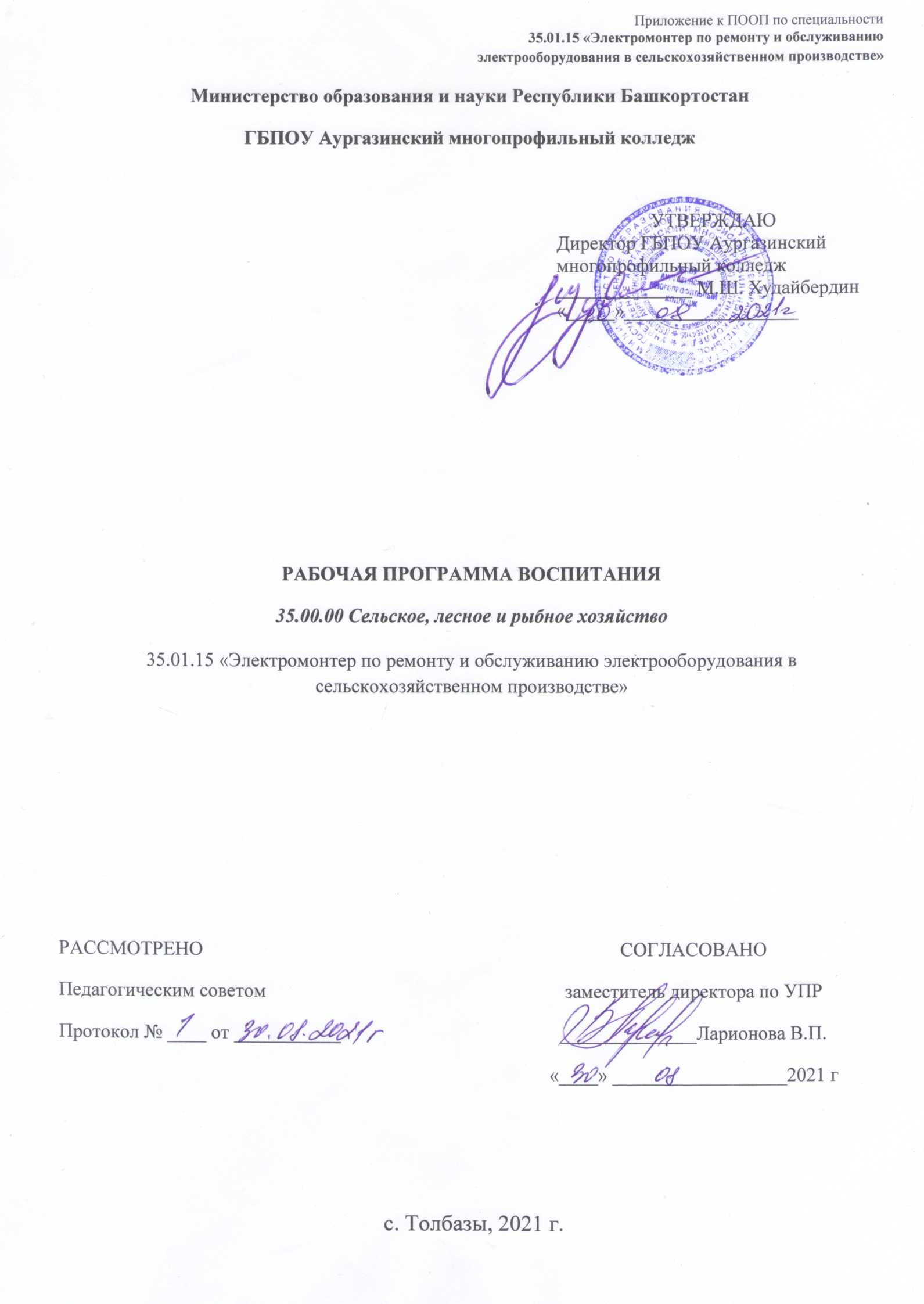 Организация-разработчик: Государственное бюджетное профессиональное образовательное учреждение Аургазинский многопрофильный колледж.Разработчик:Преподаватель высшей категории, к.т.н.         В.В. ТихоновСОДЕРЖАНИЕРАЗДЕЛ 1 ПАСПОРТ РАБОЧЕЙ ПРОГРАММЫ ВОСПИТАНИЯ……………………..5РАЗДЕЛ 2 ОЦЕНКА ОСВОЕНИЯ ОБУЧАЮЩИМИСЯ ОСНОВНОЙ                                                           ОБРАЗОВАТЕЛЬНОЙ ПРОГРАММЫ В ЧАСТИ ДОСТИЖЕНИЯ                                                                       ЛИЧНОСТНЫХ   РЕЗУЛЬТАТОВ…………………………………………………………..12РАЗДЕЛ 3 ТРЕБОВАНИЯ К РЕСУРСНОМУ ОБЕСПЕЧЕНИЮ ВОСПИТАТЕЛЬНОЙ                                            РАБОТЫ……………………………………………………………………………………….15РАЗДЕЛ 4 КАЛЕНДАРНЫЙ ПЛАН ВОСПИТАТЕЛЬНОЙ РАБОТЫ……………….18Рабочая программа воспитания разработана на основе требований Федерального закона № 304-ФЗ от 31.07.2020 «О внесении изменений в Федеральный закон «Об образовании в Российской Федерации», с учетом Плана мероприятий по реализации в 2021…2025 годах «Стратегии развития воспитания в Российской Федерации на период до 2025 года», ФГОС СПО по профессии: 35.01.15 «Электромонтер по ремонту и обслуживанию электрооборудования в сельскохозяйственном производстве»(по отраслям), утвержденного приказомутвержденный приказом Минобрнауки России от 05.02.2018г. (ред. от 17.12.2020г).Программа направлена на решение проблем гармоничного вхождения выпускников по профессии: 35.01.15 «Электромонтер по ремонту и обслуживанию электрооборудования в сельскохозяйственном производстве»в социальный мир и налаживания ответственных взаимоотношений с окружающими их людьми. Программа демонстрирует, каким образом преподаватели  и мастера п/о могут реализовать воспитательный потенциал их совместной с обучающимися деятельности. В центре Программы находится личностное развитие обучающихся в соответствии с ФГОС СПО, формирование у них системных знаний о будущей специальности, различных аспектах развития родного села, России и мира. Программа воспитания показывает систему работы с обучающимися в колледже. Эта система должна содержать такие эффективные формы и методы, которые позволяют создать условия для воспитания достойного гражданина современного общества. Развитие системы воспитательной работы является не только желанием педагогического коллектива, но и объективной необходимостью. Программа предусматривает организацию воспитательной работы по 4 основным направлениям: профессионально-личностное воспитание; гражданско-правовое и патриотическое воспитание; духовно-нравственное и культурно-эстетическое воспитание; воспитание здорового образа жизни и экологической культуры.В Программе сформулирована цель воспитания, представлены виды воспитательной деятельности, формы, методы работы, технологии взаимодействия, условия и особенности реализации. Одним из результатов реализации Программы должно стать приобщение обучающихся к российским традиционным духовным ценностям, правилам и нормам поведения в современном обществе. Программа призвана обеспечить достижение обучающимися личностных результатов, указанных в ФГОС СПО: - готовность к саморазвитию; - мотивация к познанию и обучению; - ценностные установки и социально-значимые качества личности; - активное участие в социально-значимой деятельности. Оценка результатов реализации Программы воспитания осуществляется по 2 направлениям:- наличие условий для воспитания обучающихся: формирование воспитательного пространства и развитие образовательной (воспитательной) среды; - эффективность проводимых мероприятий, направленных на профессионально-личностное развитие обучающихся, формирование квалифицированных специалистов, готовых к самостоятельной профессиональной деятельности в современном обществе.РАЗДЕЛ 1 ПАСПОРТ РАБОЧЕЙ ПРОГРАММЫ ВОСПИТАНИЯДанная программа воспитания разработана с учетом преемственности целей и задач                                       примерной программы воспитания для общеобразовательных организаций, одобренной решением Федерального учебно-методического объединения по общему образованию (утв. Протоколом заседания УМО по общему образованию Минпросвещения России № 2/20 от 02.06.2020 г.).Согласно Федеральному закону «Об образовании» от 29.12.2012 г. № 273-ФЗ (в ред. Федерального закона от 31.07.2020 г. № 304-ФЗ) «воспитание – деятельность, направленная на развитие личности, создание условий для самоопределения и социализации обучающихся на основе социокультурных, духовно-нравственных ценностей и принятых в российском обществе правил и норм поведения в интересах человека, семьи, общества и государства, формирование у обучающихся чувства патриотизма, гражданственности, уважения к памяти защитников Отечества и подвигам Героев Отечества, закону и правопорядку, человеку труда и старшему поколению, взаимного уважения, бережного отношения к культурному наследию и традициям многонационального народа Российской Федерации, природе и окружающей среде».При разработке формулировок личностных результатов учтены требования Закона в части формирования у обучающихся чувства патриотизма, гражданственности, уважения к памяти защитников Отечества и подвигам Героев Отечества, закону и правопорядку, человеку труда и старшему поколению, взаимного уважения, бережного отношения к культурному наследию и традициям многонационального народа Российской Федерации, природе и окружающей среде, бережного отношения к здоровью, эстетических чувств и уважения к ценностям семьи.Планируемые личностные результаты в ходе реализации образовательной программыРАЗДЕЛ 2 ОЦЕНКА ОСВОЕНИЯ ОБУЧАЮЩИМИСЯ ОСНОВНОЙ ОБРАЗОВАТЕЛЬНОЙ ПРОГРАММЫ В ЧАСТИ ДОСТИЖЕНИЯ ЛИЧНОСТНЫХ РЕЗУЛЬТАТОВОценка достижения обучающимися личностных результатов проводится в рамках контрольных и оценочных процедур, предусмотренных настоящей программой и осуществляется в двух направлениях:- наличие условий для воспитания обучающихся: формирование воспитательного пространства и развитие образовательной (воспитательной) среды;- эффективность проводимых мероприятий, направленных на профессионально-личностное развитие обучающихся, формирование квалифицированных специалистов, готовых к самостоятельной профессиональной деятельности в современном обществе.Таблица 2.1Критерии оценки личностных результатов обучающихсяПоказатели внутренней оценки качества условий, созданных для воспитания обучающихся, эффективности реализации рабочей программы воспитания и оценка результативности воспитательной работы отражены в таблице 2.2. Оценка результативности воспитательной работыТаблица 2.2 Оценка результативности воспитательной работыРАЗДЕЛ 3ТРЕБОВАНИЯ К РЕСУРСНОМУ ОБЕСПЕЧЕНИЮ ВОСПИТАТЕЛЬНОЙ РАБОТЫРесурсное обеспечение воспитательной работы направлено на создание условий для осуществления воспитательной деятельности обучающихся, в том числе инвалидов и лиц с ОВЗ, в контексте реализации образовательной программы. 3.1Нормативно-правовое обеспечение воспитательной работыСодержание нормативно-правового обеспечения как вида ресурсного обеспечения реализации рабочей программы воспитания включает:1. Рабочую программу воспитания ГБПОУ Аургазинский многопрофильный колледж и календарный план воспитательной работы на учебный год;2. Рабочие программы воспитания и календарные планы воспитательной работы (реализуемые как компонент ОПОП);3. Должностные обязанности организаторов воспитательной деятельности в системе воспитательной работы колледжа;4. Положение о Совете обучающихся колледжа, Положение о студенческом совете, план работы совета обучающихся и др.;5. Локальные нормативные акты, регулирующие образовательный процесс в                   целом;6. Иные документы, регламентирующие воспитательную деятельность в колледже.3.2 Кадровое обеспечение воспитательной работыДля реализации рабочей программы воспитания колледж укомплектован квалифицированными специалистами. Управление воспитательной работой обеспечивается кадровым составом, включающим директора, который несет ответственность за организацию воспитательной работы в профессиональной образовательной организации, заместителя директора по УВР, непосредственно курирующего данное направление, педагогов-организаторов, социальных педагогов, специалистов психолого-педагогической службы, кураторов, преподавателей, мастеров производственного обучения. Функционал работников регламентируется требованиями профессиональных стандартов.3.3 Финансовое обеспечениеФинансирование Программы воспитания осуществляется за счет средствколледжа.Использование средств производится на основании смет расходов, составляемых заместителем директора по учебно-воспитательной работе, согласуемых с бухгалтерией и утверждаемых директором.Порядок, правила учета, отчетности и контроля за использованием финансовых средств определяются действующим законодательством, нормативно-правовыми актами финансового документооборота в колледже. Финансовое обеспечение как вид ресурсного обеспечения реализации Программы воспитания включает:1. Средства: на оплату работы штатных единиц, отвечающих за организацию воспитательной, культурно-досуговой, спортивно-оздоровительной, психолого-педагогической деятельности в колледже; на повышение квалификации и профессиональную переподготовку преподавателей/организаторов воспитательной работы и управленческих кадров по вопросам воспитания обучающихся.2. Финансирование мероприятий, включенных в Программы воспитательной деятельности и планы воспитательной работы Колледжа.3. Укрепление материально-технической базы Колледжа, необходимой для развития социокультурной воспитательной среды и проведения внеучебных воспитательных мероприятий.4. Материальное стимулирование преподавателей, сотрудников и обучающихся, активно участвующих во внеучебной воспитательной деятельности.5. Финансовая поддержка студенческих организаций Колледжа в проведении мероприятий социокультурной и воспитательной направленности.3.4 Информационное обеспечение воспитательной работыСодержание информационного обеспечения как вида ресурсного обеспечения реализации рабочей программы воспитания в колледже включает:- наличие на официальном сайте Колледжа содержательно наполненного раздела «Студенту» (воспитательная работа);- размещение локальных документов Колледжа по организации воспитательной деятельности в колледже, в том числе Рабочей программы воспитания и Календарного плана воспитательной работы на учебный год;- своевременное отражение мониторинга воспитательной деятельности (в рамках самообследования колледжа);- информирование субъектов образовательных отношений о запланированных и прошедших мероприятиях и событиях воспитательной направленности; - наличие страниц в социальных сетях, отражающих воспитательную работу колледжа, деятельности студенческих организаций. 3.5 Научно-методическое и учебно-методическое обеспечениеУчебно-методическое обеспечение как вид ресурсного обеспечения реализации рабочей программы воспитания в колледже включает:1. Рабочую программу воспитания и календарный план воспитательной                  работы колледжа.2. Наличие учебно-методических и методических пособий и рекомендаций как условие реализации ОПОП.Учебно-методическое обеспечение воспитательного процесса должно соответствовать требованиям к учебно-методическому обеспечению ОПОП.3.6. Материально-техническое обеспечение воспитательной работыИнфраструктура колледжа, обеспечивающая реализацию программы воспитания, включает в себя:- учебные аудитории;- кабинет инновационных технологий;- клуб «Юность» (оснащенный всем необходимым современным звуковым и световым оборудованием);- кабинет психологической помощи;- спортивный зал.Инфраструктура колледжа и материально-техническое обеспечение воспитательной работы предусматривает возможность:- проведения культурно-массовых мероприятий, научно-образовательных мероприятий и конференций, тематических вечеров, фестивалей, выставок, конкурсов,                                  собраний, концертов, организации театрализованных представлений, группового просмотра кино и видеоматериалов и др.;- систематических занятий спортом и творчеством, проведения физкультурно-спортивных и оздоровительных мероприятий;- обеспечение доступа к информационным ресурсам интернета, учебной, научной и художественной литературе, медиаресурсам на электронных носителях.Приложение к ПООП  профессия: 35.01.15 «Электромонтер по                                           ремонту и обслуживанию электрооборудования в                                                   сельскохозяйственном производстве»Министерство образования и науки Республики БашкортостанГосударственное бюджетное профессиональное образовательное учреждениеАургазинский многопрофильный колледжРАБОЧАЯ ПРОГРАММА ВОСПИТАНИЯПрофессия: 35.01.15 «Электромонтер по ремонту и обслуживанию электрооборудования в сельскохозяйственном производстве»Программа подготовки – базовая                                                                                                                Форма обучения – очная                                                                                                                                     на 2020…2025 г.г.с. Толбазы, 2021 г.Организация-разработчик: Государственное бюджетное профессиональное образовательное учреждение Аургазинский многопрофильный колледж.Разработчик:Преподаватель высшей категории, к.т.н.         В.В.ТихоновСОДЕРЖАНИЕПОЯСНИТЕЛЬНАЯ ЗАПИСКА                                                                            3РАЗДЕЛ 1 ПАСПОРТ РАБОЧЕЙ ПРОГРАММЫ ВОСПИТАНИЯ              61.1 Цель и задачи программы воспитания обучающихся                                 61.2Особенности воспитательного процесса                                                          81.3 Планируемые результаты рабочей программы воспитания                     121.3.1 Личностные результаты реализации программы воспитания              121.3.2 Результаты профессионального цикла                                                       181.4 Виды, формы и содержание совместной деятельности педагогических работников, обучающихся и социальных партнеров организации                19РАЗДЕЛ 2 ОЦЕНКА ОСВОЕНИЯ ОБУЧАЮЩИМИСЯ ОСНОВНОЙ ОБРАЗОВАТЕЛЬНОЙ ПРОГРАММЫ В ЧАСТИ ДОСТИЖЕНИЯ ЛИЧНОСТНЫХ РЕЗУЛЬТАТОВ                                                                         26РАЗДЕЛ 3 ТРЕБОВАНИЯ К РЕСУРСНОМУ ОБЕСПЕЧЕНИЮ                                ВОСПИТАТЕЛЬНОЙ РАБОТЫ                                                                           30РАЗДЕЛ 4 СОЦИОКУЛЬТУРНОЕ ПРОСТРАНСТВО. СЕТЕВОЕ ВЗАИМОДЕЙСТВИЕС ОРГАНИЗАЦИЯМИ, СОЦИАЛЬНЫМИ КОЛЛЕДЖАМИ И СУБЪЕКТАМИ                                                                                  ВОСПИТАНИЯ                                                                                                         33РАЗДЕЛ 5 УПРАВЛЕНИЕ СИСТЕМОЙ ВОСПИТАТЕЛЬНОЙ РАБОТЫ В КОЛЛЕДЖЕ                                                                                        35РАЗДЕЛ 7 МОНИТОРИНГ КАЧЕСТВА ОРГАНИЗАЦИИ ВОСПИТАТЕЛЬНОЙ РАБОТЫ                                                                           41РАЗДЕЛ 8 ПРИМЕНЕНИЕ ОБРАЗОВАТЕЛЬНЫХ ТЕХНОЛОГИЙ В ОФЛАЙН и ОНЛАЙН-ФОРМАТАХ ОБРАЗОВАТЕЛЬНОГО И ВОСПИТАТЕЛЬНОГО ПРОЦЕССОВ                                                                43ПОЯСНИТЕЛЬНАЯ ЗАПИСКАРабочая Программа воспитания (далее Программа) колледжа представляет собой документ, содержащий ценностно-нормативную, методологическую, методическую и технологическую основу организации воспитательной деятельности в ГБПОУ Аургазинский многопрофильный колледж.Воспитание является основополагающим элементом образовательного процесса в колледже, неразрывно связанным с обучением. Воспитание в ГБПОУ Аургазинский многопрофильный колледж носит системный, плановый и непрерывный характер. Областью применения Рабочей программы воспитания (далее – Программа) в ГБПОУ Аургазинский многопрофильный колледж является образовательное и социокультурное пространство, образовательная и воспитывающая среды в их единстве и взаимосвязи.Программа ориентирована на организацию воспитательной деятельности субъектов образовательного процесса ГБПОУ Аургазинский многопрофильный колледж Субъектами единого образовательного процесса ГБПОУ Аургазинский многопрофильный колледж являются – преподаватели, сотрудники и обучающиеся;  структурные подразделения колледжа, общественные и студенческие организации, социальные партнеры. Основным средством осуществления такой деятельности является созданная и постоянно развивающаяся воспитательная система колледжа и календарный план воспитательной работы.ГБПОУ Аургазинский многопрофильный колледж выстраивает свою воспитательную систему в соответствии со спецификой профессиональной подготовки обучающихся в практико-ориентированном учебном заведении. При этом исходит из следующих положений: воспитательная работа – это деятельность, направленная на организацию воспитывающей среды и управление разными видами деятельности обучающихся с целью создания условий для их приобщения к социокультурным и духовно-нравственным ценностям народов России и мира, разностороннего развития, саморазвития и самореализации личности при активном участии самих обучающихся.Программа разработана с учетом государственных требований к организации воспитательной работы в системе среднего профессионального образования, а также ресурсов и возможностей администрации, преподавательского состава и студенческого сообщества колледжа по развитию образовательной, воспитательной и социокультурной среды, способствующей развитию интеллектуального, творческого потенциала обучающихся, их социально-профессиональных качеств и общественной активности.Программа разработана в соответствии с нормами и положениями:- Конституции Российской Федерации (принята на всенародном голосовании 12 декабря 1993 г.) (с поправками);- Указа Президента Российской Федерации от 21.07.2020 № 474 «О национальных целях развития Российской Федерации на период до 2030 года»;- Федерального Закона от 31.07.2020 № 304-ФЗ «О внесении изменений в Федеральный закон «Об образовании в Российской Федерации» по вопросам воспитания обучающихся» (далее-ФЗ-304);- Федерального Закона от 28.06.2014 №172-ФЗ «О стратегическом планировании в Российской Федерации» (с изменениями и дополнениями);-  Федерального закона от 06.10.2003 № 131-ФЗ (ред. от 29.12.2020) «Об общих принципах организации местного самоуправления в Российской Федерации» (с изменениями и дополнениями);- Федерального закона от 12.01.1996 № 7-ФЗ «О некоммерческих организациях»; - Федерального закона от 11.08.1995 № 135-ФЗ «О благотворительной деятельности и добровольчестве (волонтерстве)»; - Федерального закона «О внесении изменений в отдельные законодательные акты Российской Федерации по вопросам добровольчества (волонтерства)» № 15-ФЗ                               от 5 февраля 2018 г.;- Федерального закона от 19.05.1995 № 82-ФЗ «Об общественных объединениях»; - Федерального государственного образовательного стандарта среднего общего образования, утвержденного Приказом Министерства образования и науки Российской Федерации от 17.05.2012 № 413; - Перечня поручений Президента Российской Федерации от 06.04.2018 № ПР-580, п.1а; - Перечня поручений Президента Российской Федерации от 29.12.2016 № ПР-2582, п.2б;-  Распоряжений Правительства Российской Федерации от 12.11.2020 № 2945-роб утверждении Плана мероприятий по реализации в 2021…2025 годах Стратегии развития воспитания в Российской Федерации на период до 2025 года;- Распоряжений Правительства Российской Федерации от 13.02.2019 № 207-р                          об утверждении Стратегии пространственного развития Российской Федерации на период до 2025 года;- Приказа Министерства просвещения Российской Федерации от 01.02.21 №37                             об утверждении методик расчета показателей федеральных проектов национального проекта «Образование»;- Приказа Министерства экономического развития Российской Федерации от 24.01.2020 «Об утверждении методик расчета показателей федерального проекта «Кадры для цифровой экономики» национальной программы «Цифровая экономика Российской Федерации»;- Приказа Министерства образования и науки Российской Федерации от 28.05.2014                 № 594 «Об утверждении Порядка разработки примерных основных образовательных программ, проведения их экспертизы и ведения реестра примерных основных образовательных программ (с изменениями и дополнениями);− Указа Президента Российской Федерации от 31 декабря 2015 г. № 683                                   «О Стратегии национальной безопасности Российской Федерации» (с изменениями);− Указа Президента Российской Федерации от 19 декабря 2012 г. № 1666                                    «О Стратегии государственной национальной политики Российской Федерации на период до 2025 года»;− Указа Президента Российской Федерации от 24 декабря 2014 г. № 808                                «Об утверждении Основ государственной культурной политики»;− Указа Президента Российской Федерации от 7 мая 2018 г. № 204 «О национальных целях и стратегических задачах развития Российской Федерации на период до 2024 года»;− Указа Президента Российской Федерации от 9 мая 2017 г. №203 «Стратегия развития информационного общества в Российской Федерации на 2017-2030 гг.»;− Распоряжения Правительства от 29 ноября 2014 г. № 2403-р «Основы государственной молодежной политики Российской Федерации на период до 2025 года»;− Распоряжения Правительства от 29 мая 2015 г. № 996-р «Стратегия развития воспитания в Российской Федерации на период до 2025 года»;− Плана мероприятий по реализации Основ государственной молодежной политики Российской Федерации на период до 2025 года, утвержденных распоряжением Правительства Российской Федерации от 29 ноября 2014 г. № 2403-р;− Посланий Президента России Федеральному Собранию Российской Федерации;− Письма Министерства образования и науки Российской Федерации от 14 февраля 2014 г. № ВК-262/09 и № ВК-264/09 «О методических рекомендациях о создании и деятельности советов обучающихся в образовательных организациях»;− Приказа Федеральной службы по надзору в сфере образования и науки (Рособрнадзор) от 14 августа 2020 г. № 831 «Об утверждении Требований структуре официального сайта образовательной организации в информационно-телекоммуникационной сети «Интернет» и формату предоставления информации»;«О патриотическом воспитании в Республике Башкортостан»;-закона Республике Башкортостан «О государственной молодежной политике в в Республике Башкортостан»;-Закон Республики Башкортостан от 12 ноября 1991 г. N ВС-9/74 "О молодежной политике в Республике Башкортостан»;    - Закон Республики Башкортостан от 27 июня 2006 года N 333-з «О профилактике правонарушений на территории  Республики Башкортостан»; - Закон Республики Башкортостан «О мерах по предупреждению причинения вреда здоровью детей, их физическому, интеллектуальному, психическому, духовному и нравственному развитию»; - Закон  Республики Башкортостан от 13 июля 2009 г. N 145-з "О противодействии коррупции в Республике Республики Башкортостан»;-Постановление Правительства Республики Башкортостан от 7 сентября 2016 г.                                  № 379 "Об утверждении государственной программы "Укрепление единства российской нации и этнокультурное развитие народов в Республике Башкортостан";- Постановление Республики Башкортостан от 30 декабря 2019 года № 801
«О Межведомственном координационном совете по патриотическому воспитанию и развитию добровольчества (волонтерства) в Республике Башкортостан»;                                      -Распоряжение Главы Республики Башкортостан № РГ-348 от 29 декабря 2020 года «Об утверждении Плана мероприятий по реализации в Республике Башкортостан Стратегии государственной антинаркотической политики Российской Федерации на период до 2030 года»;                                                                                                                                                                  - Устава ГБПОУ Аургазинский многопрофильный колледж;- Других локальных нормативных актов ГБПОУ Аургазинский многопрофильный колледж в сфере воспитательной работы. РАЗДЕЛ 1 ПАСПОРТ РАБОЧЕЙ ПРОГРАММЫ ВОСПИТАНИЯ1.1 Цель и задачи Программы воспитания обучающихсяЦель Программы – создание организационно-педагогических условий в части воспитания, личностное развитие обучающихся и их социализация, проявляющиеся в развитии их позитивных отношений к общественным ценностям, приобретении опыта поведения и применения сформированных общих компетенций специалистов среднего звена на практике.Исполнители Программы - директор, заместитель директора по учебно- производственной работе, заместитель директора по учебно- воспитательной работе, преподаватели, заведующие учебной частью, педагог-психолог, учебно-вспомогательный персонал, члены студенческого совета, представители Родительского комитета, представители организаций – работодателей;Данная программа  разработана с учетом преемственности целей и задач Программы воспитания для образовательных организаций, одобренной решением Федерального учебно-методического объединения по общему образованию (утв. Протоколом заседания УМО  Министерство просвещения России № 2/20 от 02.06.2020 г.).Задачи программы воспитанияГлавной задачей является создание организационно-педагогических условий в части воспитания, личностного развития и социализации обучающихся в профессиональных образовательных организациях с учетом получаемой квалификации на основе соблюдения непрерывности процесса воспитания в сфере образования.Достижению  поставленной цели воспитания обучающихся будет способствовать решение следующих основных задач: - Формирование личности обучающегося, способной к принятию ответственных решений, нравственному, гражданскому, профессиональному становлению, жизненному самоопределению путем формирования общих компетенций, гражданского и патриотического сознания;- Формирование, сплочение и развитие студенческого коллектива, в том числе посредством системной работы студенческого самоуправления и вовлечения обучающихся в разнообразные коммуникативные ситуации; - Формирование у обучающегося культуры здорового образа жизни, отношения к сохранению собственного здоровья на основе воспитания психически здоровой,  физически развитой и социально-адаптированной личности, профилактика отклоняющегося поведения, правонарушений, наркомании;- Создание условий для самореализации и развития каждого обучающегося, становления субъектной позиции с учетом индивидуально-психологических, возрастных особенностей и персональных образовательных запросов, условий для социально значимой деятельности обучающихся, направленных на получение их личностного и профессионального опыта, развитие общих и профессиональных компетенций; - Координация действий педагогов, семьи, других социальных институтов, влияющих на развитие и воспитание обучающихся; - Гуманизация и коррекция отношений между обучающимися и преподавателями (мастерами, сотрудниками) образовательной организации; - Защита прав и интересов обучающегося, обеспечение их безопасности, в том числе цифровой;- Создание условий для формирования правовой и финансовой грамотности; - Создание условий для формирования у обучающихся предпринимательских компетенций; - Организация системной работы по повышению дисциплины, ответственности и успеваемости обучающихся, формирование умения учиться самостоятельно; - Формирование цифровой грамотности; - Формирование профессиональной идентичности (принятие себя как носителя профессии, воспитание чувства принадлежности к профессиональному сообществу как к макрогруппе); - Формирование профессиональной ответственности (и перед обществом в целом и перед профессиональным сообществом) и умения самооценки результатов своей деятельности- Создание условий для неприятия идеологии экстремизма и терроризма, гармонизации межнациональных отношений, укоренённых в духовных и культурных традициях многонационального народа Российской Федерации;- Развитие социальной активности и инициативы, обучающихся через формирование готовности к добровольчеству (волонтёрству), творческой активности личности обучающихся посредством вовлеченности в разнообразную культурно-творческую деятельность;- Воспитание толерантной личности обучающегося, открытой к восприятию других культур независимо от их национальной, социальной, религиозной принадлежности, взглядов, мировоззрения, стилей мышления и поведения.Планомерная реализация поставленных задач позволяет организовать интересную и событийно насыщенную жизнь обучающихся и педагогических работников, что является эффективным способом профилактики антисоциального поведения обучающихся.1.2 Особенности воспитательного процессаАктивная роль формируемых ценностей, обучающихся ГБПОУ Аургазинский многопрофильный колледж проявляется в их мировоззрении через систему ценностно-смысловых ориентиров и установок, принципов и идеалов, взглядов и убеждений, отношений и критериев оценки окружающего мира, что в совокупности образует нормативно-регулятивный механизм их жизнедеятельности и профессиональной деятельности.Приоритетной задачей государственной политики в Российской Федерации является формирование системы национальных ценностей, пронизывающей все уровни образования.При разработке Программы и календарного плана воспитательной работы ГБПОУ Аургазинский многопрофильный колледж руководствуется положениями Стратегии национальной безопасности Российской Федерации, в которой определены следующие традиционные духовно-нравственные ценности:– приоритет духовного над материальным;– защита человеческой жизни, прав и свобод человека;– семья, созидательный труд, служение Отечеству;– нормы морали и нравственности, гуманизм, милосердие, справедливость, взаимопомощь, коллективизм;– историческое единство народов России, преемственность истории нашей Родины.В основу Программы положены ценности ГБПОУ Аургазинский многопрофильный колледж: Интеллектуальная свобода;Профессионализм;Исследовательская культура;Социальная ответственность.При организации воспитательного процесса и реализации Программы колледж руководствуется следующими принципами:– системности и целостности, учета единства и взаимодействия составных частей воспитательной системы ГБПОУ Аургазинский многопрофильный колледж;– природосообразности, приоритета ценности здоровья участников образовательных отношений, социально-психологической поддержки личности и обеспечения благоприятного социально-психологического климата в коллективе;– культуросообразности образовательной среды, ценностно-смыслового наполнения содержания воспитательной системы и организационной культуры ГБПОУ Аургазинский многопрофильный колледж, гуманизации воспитательного процесса;– субъект-субъектного взаимодействия в системах «обучающийся – обучающийся», «обучающийся – учебная группа», «обучающийся – преподаватель», «преподаватель – учебная группа»;– приоритета инициативности, самостоятельности, самореализации обучающихся в учебной и внеучебной деятельности, социального партнерства в совместной деятельности участников образовательного и воспитательного процессов;– соуправления как сочетания административного управления и студенческого самоуправления, самостоятельности выбора вариантов направлений воспитательной работы исходя из традиций и специфики социокультурной среды ГБПОУ Аургазинский многопрофильный колледж;– информированности, полноты информации, информационного обмена, учета единства и взаимодействия прямой и обратной связи всех участников образовательного и воспитательного процессов.При разработке содержания Программы учтены богатый опыт и традиции колледжа в сфере организации воспитательной работы в образовательном пространстве ГБПОУ Аургазинский многопрофильный колледж.Цель воспитательной работы в колледже – создание условий для активной жизнедеятельности обучающихся, их гражданского самоопределения, профессионального становления и индивидуально-личностной самореализации в созидательной деятельности для удовлетворения потребностей в нравственном, культурном, интеллектуальном, социальном и профессиональном развитии.Колледж создает условия для личностного, профессионального и физического развития обучающихся, формирования у них социально значимых, нравственных качеств, активной гражданской позиции и моральной ответственности за принимаемые решения.Задачи воспитательной работы в колледже - воспитательная работа колледжа позволяет осуществлять комплексное воспитание личности обучающихся ГБПОУ Аургазинский многопрофильный колледж, соединить воспитание и обучение в целостный педагогический процесс, придать ему системность, планомерность и целенаправленность через реализацию следующих задач:- развитие личности, создание условий для самоопределения и социализации обучающихся;– развитие мировоззрения и актуализация системы базовых ценностей личности;– формирование у обучающихся чувства патриотизма и гражданственности;– формирование у обучающихся чувства уважения к памяти защитников Отечества и подвигам героев Отечества;– формирование у обучающихся уважение к человеку труда и старшему поколению; – воспитание уважения к закону, нормам коллективной жизни, развитие гражданской и социальной ответственности; – формирование у обучающихся уважения к закону и правопорядку;– формирование у обучающихся бережного и уважительного отношения к культурному наследию и традициям многонационального народа Российской Федерации и народов разных стран мира;– формирование у обучающихся социально одобренных правил и норм поведения в интересах человека, семьи, общества и государства;– формирование у обучающихся бережного отношения к природе и окружающей среде;– профилактику деструктивного поведения обучающихся;- укрепление корпоративного единства обучающихся и выпускников колледжа;- развитие студенческого самоуправления, волонтерского движения и проектного мышления в молодежной среде.– приобщение студенчества к общечеловеческим нормам морали, национальным устоям и академическим традициям;– воспитание ответственного отношения к профессиональной деятельности;– обеспечение развития личности и ее социально-психологической поддержки, формирование личностных качеств, необходимых для эффективной профессиональной деятельности;– выявление и поддержка талантливых обучающихся, формирование организаторских навыков, творческого потенциала, вовлечение обучающихся в процессы саморазвития и самореализации;– формирование культуры и этики профессионального общения;– воспитание внутренней потребности личности в здоровом образе жизни, ответственного отношения к природной и социокультурной среде;– повышение уровня культуры безопасного поведения;– развитие личностных качеств и установок (ответственности, дисциплины, самоменеджмента), социальных навыков (эмоционального интеллекта, ориентации в информационном пространстве, скорости адаптации, эффективной межкультурной коммуникации, умения работать в команде) и управленческих  способностей (навыков принимать решения в условиях неопределенности и изменений, управления временем, лидерства, критического мышления);- сохранение и приумножение традиций ГБПОУ Аургазинский многопрофильный колледж, укрепление приверженности к ценностям и корпоративной культуре колледжа;- развитие системы социально-педагогической поддержки обучающихся, студенческих организаций и объединений ГБПОУ Аургазинский многопрофильный колледж.Педагогические условия, обеспечивающие достижение воспитательной цели и задач:	Для достижения цели и эффективного решения поставленных задач необходим комплекс условий, обеспечивающих воспитание, развитие способностей и самореализацию личности обучающихся:- ориентация содержания и форм воспитательной работы с обучающимися на активную деятельность самих обучающихся, проявление ими инициативности и самостоятельности;- создание и организация работы объединений обучающихся и преподавателей по различным направлениям и интересам (научные, профессиональные, творческие, спортивные, волонтерские и т.п.);- активизация деятельности студенческого самоуправления и студенческих организаций;- использование традиций и положительного опыта ГБПОУ Аургазинский многопрофильный колледж для развития воспитательной работы с обучающимися в современных условиях;- проведение просветительских, социокультурных и физкультурно-спортивных мероприятий, организация досуга обучающихся;- поддержка и развитие студенческих СМИ;- изучение (мониторинг) мнений и интересов, ценностных ориентиров, обучающихся как основа планирования воспитательной работы;- создание системы кадровой подготовки и повышения квалификации преподавателей и сотрудников в сфере воспитательной работы;- развитие системы морального и материального стимулирования преподавателей, сотрудников и обучающихся, активно участвующих в организации воспитательной работы;- осуществление контроля за содержанием и эффективностью воспитательной работы в колледже.Цель и задачи воспитательной работы реализуются через ее основные направления и целевые (тематические) программы, разрабатываемые в колледже. Воспитание в СПО нацелено, в том числе, на формирование профессионально значимых качеств личности; основано на культуре субъекта Российской Федерации и корпоративной культуре ключевых работодателей; предусматривает использование воспитательного потенциала учебной деятельности и получаемой квалификации; должно быть направлено на выявление и ликвидацию воспитательно-значимых дефицитов обучающихся.1.3 Планируемые результаты рабочей Программы воспитания1.3.1 Личностные результаты реализации Программы воспитанияСогласно Федеральному закону «Об образовании» от 29.12.2012 г. № 273-ФЗ (в ред. Федерального закона от 31.07.2020 г. № 304-ФЗ) «Воспитание – деятельность, направленная на развитие личности, создание условий для самоопределения и социализации обучающихся на основе социокультурных, духовно-нравственных ценностей и принятых в российском обществе правил и норм поведения в интересах человека, семьи, общества и государства, формирование у обучающихся чувства патриотизма, гражданственности, уважения к памяти защитников Отечества и подвигам Героев Отечества, закону и правопорядку, человеку труда и старшему поколению, взаимного уважения, бережного отношения к культурному наследию и традициям многонационального народа Российской Федерации, природе и окружающей среде».Формулировки личностных результатов учитывают требования Закона в части формирования у обучающихся чувства патриотизма, гражданственности, уважения к памяти защитников Отечества и подвигам Героев Отечества, закону и правопорядку, человеку труда и старшему поколению, взаимного уважения, бережного отношения к культурному наследию и традициям многонационального народа Российской Федерации, природе и окружающей среде,бережного отношения к здоровью, эстетических чувств и уважения к ценностям семьи.При разработке Программы ГБПОУ Аургазинский многопрофильный колледж учитывались основные принципы Концепции воспитания гражданина России в системе образования:воспитание и развитие личности Гражданина России является общим делом; двойственная природа процесса социализации человека, многофакторность и сложность воспитания, развития личности и социально-профессионального самоопределения в сетевом мире;непрерывность и преемственность процесса воспитания и развития личности;направленность результатов воспитания и развития личности в будущее;воспитание человека в процессе деятельности;единство и целостность процесса воспитания и развития личности;центральная роль развития личности в процессе образования;контекстный характер процесса воспитания, единство ценностно-смыслового поля воспитательного процесса.Миссией воспитания и развития личности гражданина России выступает сплочение и консолидация нации, укрепление социальной солидарности, повышении доверия личности к жизни в России, согражданам, обществу, настоящему и будущему «малой родины», Российской Федерации.В ходе реализации Программы необходимо стремиться к следующим результатам в части воспитания обучающихся, которые составлены в соответствии с Конституцией Российской Федерации и нашли дальнейшее отражение при формировании личностных качеств гражданина, необходимых для сохранения и передачи ценностей следующим поколениям: безусловное уважение к жизни во всех ее проявлениях, признание ее наивысшей ценностью;осознание ценности здоровья, установка на активное здоровье сбережение человека;осознание ценности семьи для каждого человека, установка на надежные и безопасные отношения, вступление в брак и ответственное родительство;любовь к Отечеству, осознание себя гражданином России – продолжателем традиций предков, защитником Земли, на которой родился и вырос; осознание личной ответственности за Россию; признание ценности жизни и личности другого человека, его прав и свобод, признание за другим человеком права иметь свое мнение; готовность к рефлексии своих действий, высказываний и оценке их влияния на других людей; внутренний запрет на физическое и психологическое воздействие на другого человека;правовое самосознание, законопослушность; готовность в полной мере выполнять законы России; уважение к чужой собственности, месту постоянного проживания;осознание себя гражданином многонациональной России, частью народа, который создал культуру; интерес и уважение к культуре, русскому языку и языкам предков;готовность заботиться о сохранении исторического и культурного наследия страны и развитии новых культурных направлений;принятие и сохранение традиционных семейных ценностей народов России;уважение к различным вероисповеданиям, религиям;забота о природе, окружающей среде; экологическое самосознание и мышление; осознание себя частью природы и зависимости своей жизни и здоровья от экологии;забота о слабых членах общества, готовность деятельно участвовать в оказании помощи социально-незащищенным гражданам, в том числе через уплату налогов;  осознание ценности образования; уважение к педагогу; готовность учиться на протяжении всей жизни; стремление к саморазвитию и самосовершенствованию во всех сферах жизни;проектное мышление; командность; лидерство; готовность к продуктивному взаимодействию и сотрудничеству; интеллектуальная самостоятельность; критическое мышление; познавательная активность;творческая активность и готовность к творческому самовыражению;свобода выбора и самостоятельность в принятии решений; социальная активность и мобильность; активная гражданская позиция;уважение к труду, осознание его ценности для жизни и самореализации; трудовая и экономическая активность.Портрет выпускника ГБПОУ Аургазинский многопрофильный колледж отражает комплекс планируемых личностных результатов, заданных в форме базовой модели «Портрета Гражданина России 2035 года»:1.Хранящий верность идеалам Отечества, гражданского общества, демократии, гуманизма, мира во всем мире. Действующий в интересах обеспечения безопасности и благополучия России, сохранения родной культуры, исторической памяти и преемственности на основе любви к Родине, родному народу, малой родине, принятия традиционных ценностей человеческой жизни, семьи, многонационального народа России, человечества;2. Активно и сознательно принимающий участие в достижении национальных целей развития России в различных сферах социальной жизни и экономики, мотивированный к инновационной деятельности; 3.Принимающий и учитывающий в своих действиях ценность и неповторимость, права и свободы других людей, на основе развитого правосознания;4.Эффективно управляющий собственной самореализацией, самоидентификацией, социализацией и репутацией в сетевой среде;5.Системно, креативно и критически мыслящий, активно и целенаправленно познающий мир;6.Проявляющий самостоятельность и ответственность в постановке и достижении жизненных целей, активность, честность и принципиальность в общественной сфере, нетерпимость к проявлениям непрофессионализма в трудовой деятельности, сочувствие и деятельное сострадание к другим людям;7.Доброжелательно, конструктивно и эффективно взаимодействующий с другими людьми – представителями различных культур, в т.ч. в удаленном взаимодействии, уверенно выражающий свои мысли разными способами;8. Стремящийся к гармоничному развитию, осознанно выполняющий правила здорового и экологически целесообразного образа жизни и поведения, безопасного для человека (в т.ч. в сетевой среде) и окружающей среды;9. Сохраняющий внутреннюю устойчивость в динамично меняющихся и непредсказуемых условиях, гибко адаптирующийся к изменениям, проявляющий социальную, профессиональную и образовательную мобильность, в том числе в форме непрерывного самообразования.В результатах процесса воспитания обучающихся колледжа заинтересованы все участники образовательных отношений – обучающийся, семья, общество, экономика (предприятия-работодатели), государство, социальные колледжи, поэтому используется согласованный образ результата – «Портрет выпускника СПО».Портрет выпускника ГБПОУ Аургазинский многопрофильный колледж отражает комплекс планируемых личностных результатов, заданных в форме базовой модели «Портрета Гражданина России 2035 года», конкретизированных применительно к уровню СПО. Таблица 1- Личностные результаты   реализации программы воспитания1.3.2 Результаты профессионального цикла	Компетентностный подход в воспитании акцентирует внимание на формировании у обучающихся компетенций, обеспечивающих им возможность успешной социализации, способствующих выполнению ими в будущем многообразных видов социально-профессиональной деятельности.	В результате образования у с обучающегося должна быть сформирована целостная социально-профессиональная компетентность. Выпускник колледжа должен быть готовым к выполнению профессиональных функций, сформировать личностные и метапредметные результаты в соответствии с требованиями ФГОС СОО.	Выпускник колледжа должен обладать набором профессиональных и общих компетенций по ФГОС СПО Общие компетенции – это совокупность социально-личностных качеств обучающегося выпускника, обеспечивающих осуществление деятельности на определённом квалификационном уровне. Именно на развитие социально-личностных и индивидуальных компетенций обучающегося направлены усилия воспитательной работы в техникуме.	Профессиональнаякомпетенция – это познаваемая, поддающаяся оценке, совокупность взаимосвязанных знаний, умений и навыков, необходимых для удовлетворительного выполнения стандартных требований и разрешений типовых проблемных ситуаций в указанной профессиональной области.1.4. Виды, формы и содержание совместной деятельности педагогических работников, обучающихся и социальных партнеров организации.Эффективность воспитания зависит от педагогически обоснованного комплекса форм и методов совместной деятельности обучающихся, преподавателей и сотрудников, отвечающих за организацию воспитательной работы в колледже. Под формами организации воспитательной работы понимаются различные варианты организации воспитательного процесса. Формы организации воспитательной работы в колледже можно выделить последующим основаниям: – по количеству участников – индивидуальные (субъект-субъектное взаимодействие в системе преподаватель-обучающийся); групповые (творческие коллективы, спортивные команды, клубы, кружки по интересам и т.д.), массовые (фестивали, олимпиады, праздники, субботники и т.д.);– по целевой направленности, позиции участников, объективным воспитательным возможностям – мероприятия, дела (КТД), игры;– по времени проведения – кратковременные, продолжительные, традиционные;– по видам деятельности – трудовые, спортивные, художественные, научные, общественные и др.;– по результату воспитательной работы – социально-значимый результат, информационный обмен, выработка решения.1.4.1 Основные направления воспитательной работыВ соответствии с традициями, сложившейся системой воспитательной работы и сформированной социокультурной средой в ГБПОУ Аургазинский многопрофильный колледж при организации воспитательной работы с обучающимися основные структурные подразделения (преподаватели колледжа) уделяют особое внимание развитию таких личностных качеств у обучающихся,  как  нравственность, патриотизм, гражданственность, ответственность, инициативность, способность к творческому самовыражению, приверженность к здоровому образу жизни, что соответствует главной цели воспитания в колледже - формированию лидеров, готовых внести свой вклад в развитие колледжа, своей страны, региона, мира. Специфика воспитательной работы в колледже состоит в том, что осуществляется как в учебное, так и в свободное от учебы время и направлена на создание такого воспитательного пространства, в котором студенческая молодежь будет способна к продуктивному действию, созиданию, включая их в решение значимых для них личных и социальных проблем совместно с разными социальными партнерами на основе общечеловеческих нравственных ценностей и сотрудничества. Основными направлениями воспитательной работы с обучающимися в рамках формирования воспитательной среды являются.Таблиц 2 - Направления воспитательной работыОсновные направления воспитательной работы в колледже могут быть реализованы в учебном процессе (в виде самостоятельных разделов, модулей, в рабочих программах дисциплин ОПОП) и во внеучебных мероприятиях (событиях) организованных преподавателями, студенческими объединениями в свободное от учебы время как внутри колледжа, так и на внешнем уровне.1.4.2 Виды деятельности обучающихся в воспитательной системеОсновными видами деятельности обучающихся в воспитательной системе колледжа выступают:– проектная деятельность как коллективное творческое дело;– добровольческая (волонтерская) деятельность;– учебно-исследовательская и научно-исследовательская деятельность;– деятельность студенческих объединений;–досуговая, творческая и социально-культурная деятельность по организации и проведению значимых событий и мероприятий;– вовлечение обучающихся в профориентационную деятельность;– вовлечение обучающихся в предпринимательскую деятельность.1.4.3 Проектная деятельность как коллективное творческое делоПроектная деятельность имеет творческую, исследовательскую и практико-ориентированную направленность, осуществляется на основе проблемного обучения и активизации интереса обучающихся, как в рамках учебного процесса, так и во внеучебной деятельности. Проектная технология способствует социализации обучающихся, развитию навыков работы в команде, самореализации в различных сферах, привлечению к участию в проектных, грантовых конкурсах, получению навыков разработки и запуска собственного стартапа. Примерные виды проектной деятельности:– исследовательские проекты;– организационные проекты;– социальные проекты;– технические проекты;– информационные проекты;– телекоммуникационные проекты;- иное.Перспективность проектной и проектно-исследовательской деятельности для обучающихся состоит в открывающихся для них профессиональных возможностях и трудоустройстве, поскольку в команду проекта могут быть приглашены работодатели и социальные партнеры.1.4.4Добровольческая (волонтерская) деятельность и основные направления добровольчестваВолонтерская (от лат. voluntarius – добровольный) деятельность или добровольчество, добровольческая деятельность – широкий круг направлений созидательной деятельности, включающий традиционные формы взаимопомощи и самопомощи, официальное предоставление услуг и другие формы гражданского участия.Индивидуальное и групповое добровольчество через деятельность и адресную помощь способствуют социализации обучающихся и расширению социальных связей, реализации их инициатив, развитию личностных и профессиональных качеств, освоению новых навыков.Развитие и пропаганда волонтерства – это важная, неотъемлемая часть воспитательной работы с обучающимися в колледже, направленная на патриотическое, культурное воспитание молодежи, повышение ответственности, сознательности, развитие личностных качеств у обучающихся. Таблица 3- Направления добровольческой деятельностиВ колледже волонтерская деятельность реализуется в различных формах добровольчества и охватывает широкий спектр направлений: социальное, событийное, экологическое, спортивное и культурное волонтерство, донорство и др. как внутри колледжа, так и на внешнем уровне. Координирует вопросы волонтерской деятельности и реализацию волонтерских проектов «Дорогою добра» ГБПОУ Аургазинский многопрофильный колледж.1.4.5 Досуговая, творческая и социально-культурная деятельность по организации и проведению значимых событий и мероприятийВ колледже уделяется большое внимание организации досуговой, творческой и социально-культурной деятельности обучающихся, которая планируется и реализуется во внеучебное время, и включает широкий спектр мероприятий для обучающихся по интересам. Организаторами данных видов деятельности являются преподаватели, кураторы учебных групп, преподаватели дополнительного образования. Досуговая, творческая и социально-культурная деятельность в колледже реализуется в следующих формах:– пассивная деятельность в свободное время (созерцание, соревнования по компьютерным играм, виртуальный досуг (общение в сети Интернет), чтение, дебаты, тематические вечера, интеллектуальные игры и др.);– активная деятельность в свободное время (физкультурно-спортивная деятельность, туристские походы, игры на открытом воздухе, флешмобы, квесты, экскурсии, фестивали и др.).Досуговая деятельность способствует: самоактуализации, самореализации, саморазвитию личности; удовлетворению потребностей личности через свободно выбранные действия и деятельность; проявлению творческой инициативы; укреплению эмоционального и ментального здоровья.Механизмами организации досуговой деятельности обучающихся в ГБПОУ Аургазинский многопрофильный колледж выступают:– культуросообразная среда, соответствующая социально-культурным, творческим и интеллектуальным потребностям обучающихся;– колледж кураторства;– студенческие объединения;– различные виды досуговой деятельности и объединения обучающихся по интересам и др.Творческая деятельность обучающихся – это деятельность по созиданию и созданию нового, ранее не существовавшего продукта деятельности, раскрывающего индивидуальность, личностный и профессиональный потенциал обучающихся.Творческая деятельность обучающихся реализуется в колледже в процессе индивидуальной и коллективной деятельности обучающихся в составе студенческих творческих коллективах колледжа, к ней можно отнести:– художественное творчество;– танцевальное, вокальное творчество;– литературное и театральное творчество;– другие виды творчества.Неотъемлемым в творческой деятельности является задействование психоэмоциональной сферы личности, которая позволит сформировать универсальные компетенции и в процессе творческой деятельности создать уникальный продукт, что поспособствует самовыражению и самоактуализации личности. Социально-культурная и творческая деятельность обучающихся в колледже реализуется в организации и проведении значимых событий и мероприятий различной тематики и направленности (гражданско-патриотической, научно-исследовательской, социокультурной и физкультурно-спортивной направленности).Воспитательный потенциал досуговой, творческой и социально-культурной деятельности заключается:– в выявлении задатков, способностей и талантов, обучающихся в ходе вовлечения их в разнообразные формы и виды интеллектуальной, двигательной и творческой активности;– в формировании социальных (эмоционального интеллекта, ориентации в информационном пространстве, навыков успешной адаптации и коммуникации, умения работать в команде) и организационных навыков;– в развитии креативного мышления, укреплении психологического, физического и социального здоровья личности.РАЗДЕЛ 2 ОЦЕНКА ОСВОЕНИЯ ОБУЧАЮЩИМИСЯ ОСНОВНОЙ ОБРАЗОВАТЕЛЬНОЙ ПРОГРАММЫ В ЧАСТИ ДОСТИЖЕНИЯ ЛИЧНОСТНЫХ РЕЗУЛЬТАТОВОценка достижения обучающимися личностных результатов проводится в рамках контрольных и оценочных процедур, предусмотренных настоящей программой и осуществляется в двух направлениях:- наличие условий для воспитания обучающихся: формирование воспитательного пространства и развитие образовательной (воспитательной) среды;- эффективность проводимых мероприятий, направленных на профессионально-личностное развитие обучающихся, формирование квалифицированных специалистов, готовых к самостоятельной профессиональной деятельности в современном обществе.Таблица 4- Критерии оценки личностных результатов обучающихсяПоказатели внутренней оценки качества условий, созданных для воспитания обучающихся, эффективности реализации рабочей программы воспитания и оценка результативности воспитательной работы отражены в таблице 5.Таблица 5 - Оценка результативности воспитательной работыРАЗДЕЛ 3 ТРЕБОВАНИЯ К РЕСУРСНОМУ ОБЕСПЕЧЕНИЮ ВОСПИТАТЕЛЬНОЙ РАБОТЫРесурсное обеспечение воспитательной работы направлено на создание условий для осуществления воспитательной деятельности обучающихся, в том числе инвалидов и лиц с ОВЗ, в контексте реализации образовательной программы. 3.1 Нормативно-правовое обеспечение воспитательной работыСодержание нормативно-правового обеспечения как вида ресурсного обеспечения реализации рабочей программы воспитания включает:1. Рабочую программу воспитания ГБПОУ Аургазинский многопрофильный колледж и Календарный план воспитательной работы на учебный год.2. Рабочие программы воспитания и Календарные планы воспитательной работы (реализуемые как компонент ОПОП).3. Должностные обязанности организаторов воспитательной деятельности в системе воспитательной работы колледжа.4. Положение о Совете обучающихся колледжа, Положение о студенческом совете, план работы совета обучающихся и др.5. Локальные нормативные акты, регулирующие образовательный процесс в целом.6. Иные документы, регламентирующие воспитательную деятельность в колледже.3.2 Кадровое обеспечение воспитательной работыОрганизация эффективной воспитательной деятельности в колледже требует соответствующего кадрового обеспечения. Системная организация и управление воспитательной деятельностью обеспечивается кадровым составом как видом ресурсного обеспечения реализации рабочей программы воспитания и календарного плана воспитательной работы в колледже включает:1. Структуры, обеспечивающие основные направления воспитательной деятельности.2. Кадры, занимающиеся управлением воспитательной деятельностью на уровне колледжа (заместитель директора по учебно-воспитательной работе).3. Наличие преподавателей, выполняющих функции тьютора академической группы.4. Наличие кадров, обеспечивающих социально-педагогическую поддержку обучающихся, индивидуальную и групповую воспитательную работу с обучающимися, занятие обучающихся творчеством, медиа, физической культурой и спортом, оказывающих психолого-педагогическую помощь, осуществляющих социологические исследования, мониторинги мнений обучающихся ( руководители физического воспитания, педагог - психолог).6. Организацию повышения квалификации и профессиональной переподготовки преподавателей и организаторов воспитательной деятельности, управленческих кадров по вопросам воспитания обучающихся в целях совершенствования кадрового обеспечения воспитательной работы с обучающимися в ГБПОУ Аургазинский многопрофильный колледж.3.3 Финансовое обеспечениеФинансирование Программы воспитания осуществляется за счет средствколледжа. Использование средств производится на основании смет расходов, составляемых заместителем директора по учебно воспитательной работе, согласуемых с бухгалтерией и утверждаемых директором.Порядок, правила учета, отчетности и контроля за использованием финансовых средств определяются действующим законодательством, нормативно-правовыми актами финансового документооборота в колледже. Финансовое обеспечение как вид ресурсного обеспечения реализации Программы воспитания включает:1. Средства: на оплату работы штатных единиц, отвечающих за организацию воспитательной, культурно-досуговой, спортивно-оздоровительной, психолого-педагогической деятельности в колледже; на повышение квалификации и профессиональную переподготовку преподавателей/организаторов воспитательной работы и управленческих кадров по вопросам воспитания обучающихся;2. Финансирование мероприятий, включенных в Программы воспитательной деятельности и планы воспитательной работы колледжа;3. Укрепление материально-технической базы колледжа, необходимой для развития социокультурной воспитательной среды и проведения внеучебных воспитательных мероприятий;4. Материальное стимулирование преподавателей, сотрудников и обучающихся, активно участвующих во внеучебной воспитательной деятельности.5. Финансовая поддержка студенческих организаций колледжа в проведении мероприятий социокультурной и воспитательной направленности.3.4 Информационное обеспечение воспитательной работыСодержание информационного обеспечения как вида ресурсного обеспечения реализации рабочей программы воспитания в колледже включает:- наличие на официальном сайте колледжа содержательно наполненного раздела «Студенческая жизнь» (воспитательная работа);- размещение локальных документов колледжа по организации воспитательной деятельности в колледже, в том числе Рабочей программы воспитания и Календарного плана воспитательной работы на учебный год;- своевременное отражение мониторинга воспитательной деятельности (в рамках самообследования колледжа);- информирование субъектов образовательных отношений о запланированных и прошедших мероприятиях и событиях воспитательной направленности; - наличие страниц в социальных сетях, отражающих воспитательную работу колледжа, деятельности студенческих организаций АНПОО «Академический колледж».3.5 Научно-методическое и учебно-методическое обеспечениеУчебно-методическое обеспечение как вид ресурсного обеспечения реализации рабочей программы воспитания в колледже включает:1. Рабочую Программу воспитания и Календарный план воспитательной работы Колледжа.2. Наличие учебно-методических и методических пособий и рекомендаций как условие реализации ОПОП.Учебно-методическое обеспечение воспитательного процесса должно соответствовать Требованиям к учебно-методическому обеспечению ОПОП.3.6 Материально-техническое обеспечение воспитательной работыИнфраструктура колледжа, обеспечивающая реализацию Программы воспитания, включает в себя:- учебные аудитории;- кабинет инновационных технологий; - клуб «Юность» (оснащенный всем необходимым современным звуковым и световым оборудованием);- кабинет психологической помощи;- спортивный зал.Инфраструктура колледжа и материально-техническое обеспечение воспитательной работы предусматривает возможность:- проведения культурно-массовых мероприятий, научно-образовательных мероприятий и конференций, тематических вечеров, фестивалей, выставок, конкурсов. собраний, концертов, организации театрализованных представлений, группового просмотра кино и видеоматериалов и др.;- систематических занятий спортом и творчеством, проведения физкультурно-спортивных и оздоровительных мероприятий;- обеспечение доступа к информационным ресурсам Интернета, учебной, научной и художественной литературе, медиаресурсам на электронных носителях.4 СОЦИОКУЛЬТУРНОЕ ПРОСТРАНСТВО. СЕТЕВОЕ ВЗАИМОДЕЙСТВИЕС ОРГАНИЗАЦИЯМИ, СОЦИАЛЬНЫМИ КОЛЛЕДЖАМИИ СУБЪЕКТАМИ ВОСПИТАНИЯ4.1 Социокультурное пространство – это не только географическое, но и освоенное обществом пространство распространения определенного ареала культуры. Колледж использует в воспитании обучающихся в первую очередь социокультурное пространство колледжа.Перечень объектов, обладающих высоким воспитывающим потенциалом:– музеи и памятники (общероссийские, профильные, городские, сельские и др.);– историко-архитектурные объекты (соборы, монастыри, парковые ансамбли и др.);– театры, библиотеки, центры развлечений (концертные залы, кинотеатры, дома культуры, дома творчества, клубы и др.);– спортивные комплексы, парки отдыха, скверы, лесопарки, природоохранные зоны и др.Качество социокультурного пространства определяет уровень включенности обучающихся колледжа в активные общественные связи.4.2 Сетевое взаимодействие с организациями, социальными колледжами и субъектами воспитанияВ едином социокультурном пространстве целенаправленное педагогическое влияние на социальное становление и развитие студенческой молодежи осуществляется непосредственно с помощью существующей системы взаимодействия с социальными партнерами, к которым можно отнести – организации, социальные колледжи и субъекты воспитания.Перечень социальных партнеров: органы государственной власти и местного самоуправления (в пределах своей компетенции), общественные организации и объединения, общественные фонды, общественное учреждение, общественные движения, молодежные клубы, самодеятельные коллективы и др.), предприятия и представители бизнеса, объединение работодателей и др.Основные субъекты воспитания как социальные колледжи:– образовательные организации;– семья;– общественные организации просветительской направленности;– религиозные организации, представляющие традиционные для России конфессии;– молодёжные организации;– спортивные секции и клубы;– радио и телевидение;– газеты, журналы, книжные издательства;– творческие объединения деятелей культуры;– библиотеки, музеи, дома и дворцы культуры и творчества;– театры, кинотеатры, концертные учреждения;– историко-краеведческие и поисковые организации;– организации художественного творчества;– профильные структуры Вооружённых сил, в том числе структуры по работе с допризывной молодёжью, ветеранские организации;– волонтёрские организации;– некоммерческие организации;– блогеры и сетевые сообщества;– иное.РАЗДЕЛ 5 УПРАВЛЕНИЕ СИСТЕМОЙ ВОСПИТАТЕЛЬНОЙ РАБОТЫ В КОЛЛЕДЖЕ5.1 Воспитательная система и управление системой воспитательной работыВоспитательная система колледжа представляет собой целостный комплекс воспитательных целей и задач, кадровых и иных ресурсов, их реализующих в процессе целенаправленной деятельности, и отношений, возникающих между участниками воспитательного процесса.В процессе организации и координации воспитательной работы с обучающимися задействованы все структурные подразделения Колледжа, педагогический коллектив, органы управления, а также органы студенческого самоуправления Колледжа.Для воспитательной системы характерно неразрывное единство с воспитывающей средой, во взаимоотношениях с которой система проявляет свою целостность. Подсистемами воспитательной системы являются две  взаимосвязанных подсистемы: - управляющая (руководство колледжа, заместитель директора по учебно-воспитательной  работе, тьюторы учебных групп, педагогический коллектив);- управляемая (студенческое сообщество, студенческий актив, студенческие объединения, студенческие группы и др.), что показывает структуру, взаимосвязь и наличие субординационных связей между субъектами, их подчиненность и соподчиненность согласно особому месту каждого из них в системе.Функциями управления системой воспитательной работы в колледже выступают анализ, планирование, организация, контроль и регулирование.– воспитательный процесс как целостная динамическая система, системообразующим фактором которой является цель развития личности обучающегося колледжа, реализуемая во взаимодействии преподавателей/организаторов воспитательной деятельности и обучающихся.– система воспитательной работы, которая охватывает блок деятельности и может реализоваться через участие обучающихся в комплексе мероприятий, событий, дел, акций и др., адекватных поставленной цели.– студенческое самоуправление как открытая система.Основным инструментом управления воспитательной работой в колледже является Программа воспитания колледжа и календарный план воспитательной работы на учебный год. Основными функциями управления системой воспитательной работы в колледже выступают:– анализ итогов воспитательной работы за учебный год;– планирование воспитательной работы по организации воспитательной деятельности в колледже на учебный год, включая календарный план воспитательной работы на учебный год;– организация воспитательной работы в АНПОО «Академический колледж»;– контроль за исполнением управленческих решений по воспитательной работе в колледже (в том числе осуществляется через мониторинг качества организации воспитательной деятельности);– регулирование воспитательной работы в колледже.В соответствии с нормативно-правовыми документами колледжа, положениями о структурных подразделениях, органах студенческого самоуправления, должностными обязанностями сотрудников и преподавателей определены полномочия, права и обязанности всех субъектов воспитательного процесса в ГБПОУ Аургазинский многопрофильный колледж. Педагогический совет колледжа: - Утверждает Рабочую программу воспитания ГБПОУ Аургазинский многопрофильный колледж, календарный план воспитательной работы с обучающимися ГБПОУ Аургазинский многопрофильный колледж на учебный год;- Выносит решения о проведении наиболее важных студенческих мероприятий;-Заслушивает отчеты структурных подразделений колледжа об организации воспитательной и внеучебной работы с обучающимися;- Утверждает кандидатуры обучающихся на соискание именных стипендий и грантов;- Утверждает  бюджет финансирования воспитательной (внеучебной) работы с обучающимися и финансирования социальной поддержки обучающихся. Блок по воспитательной и социальной работе:- Координирует организацию воспитательной (внеучебной) работы в колледже;- Координирует работу структурных подразделений по выполнению Рабочей программы воспитания ГБПОУ Аургазинский многопрофильный колледж и Календарного плана воспитательной работы;- Рассматривает и утверждает положения о студенческих общественных организациях;- Рассматривает и утверждает положения о проведении общеколледжских студенческих мероприятий;- Устанавливает порядок проведения студенческих мероприятий: собраний, фестивалей, вечеров и иных мероприятий;- Заслушивает отчеты, подводит итоги и координирует деятельность студенческих организаций;- Утверждает графики проведения отчетно-выборных собраний органов студенческого самоуправления колледжа;- Рассматривает и утверждает иные положения и нормативные документы, регулирующие деятельность студенческих общественных организаций и коллективов;- Организует работу по воспитанию у обучающихся высокого уровня культуры;- Организует деятельность по формированию в колледже полноценной социально-педагогической воспитывающей среды;- Организует работу по выполнению Рабочей программы воспитания ГБПОУ Аургазинский многопрофильный колледж и Календарного плана воспитательной работы;- Разрабатывает планы внеучебных мероприятий, в т.ч. по организации досуга обучающихся в каникулярный период;- Координирует организацию воспитательной (внеучебной) работы в колледже.- Проводит анализ и мониторинги состояния воспитательной (внеучебной) работы с обучающимися в колледже;- Обеспечивает установленный порядок проведения студенческих мероприятий: собраний, экскурсий, вечеров и иных мероприятий;- Организует работу по социальной и психологической поддержке обучающихся;- Обеспечивает работу по развитию и укреплению студенческого самоуправления в колледже;- Обеспечивает широкое участие обучающихся в общественной работе, проектной деятельности, в организации и проведении студенческих мероприятий;- Организует через тьюторов учебных групп мероприятия по социально-культурной адаптации обучающихся, формирование благоприятной атмосферы в учебных группах, создание сплоченного студенческого коллектива, изучение обучающимися своих прав и обязанностей, своевременное доведение до сведения обучающихся содержания приказов и распоряжений, активное участие обучающихся в общественной жизни колледжа, округа, города, страны, мира, изучение интересов, проблем обучающихся и участие в их разрешении;- Представляет обучающихся к поощрению за достигнутые успехи в общественной, социально значимой, творческой, спортивной, волонтерской деятельности;- Организует участие обучающихся в организации и проведении фестивалей, концертных программ, смотров-конкурсов художественной самодеятельности, вечеров отдыха;- Представляет обучающихся к поощрению за достигнутые успехи в общественной, творческой деятельности;- Организует планирование и обеспечивает осуществление воспитательной работы с обучающимися педагогическим коллективом в учебном и внеучебном процессах в соответствии с Рабочими Программами воспитания и Календарными планами воспитательной работы, включенными в ОПОП.- Разрабатывает мероприятия, направленные на формирование у обучающихся основ и принципов профессиональной этики, приверженность жизненным ценностям и традициям ГБПОУ Аургазинский многопрофильный колледж;- Через преподавателей организует и руководит работой по профессиональному росту обучающихся, формированию у обучающихся профессиональных и универсальных компетенций в соответствии с ФГОС;- Через преподавателей и научных руководителей организует мероприятия по привлечению обучающихся к участию в научной и общественной деятельности.- Организует деятельность профессиональных и студенческих объединений;- Организует адаптационные мероприятия;- Организует экскурсионную работу с обучающимися с целью повышения их профессионального и культурного уровня развития; - Проводит открытые заседания с участием обучающихся по обсуждению мероприятий, направленных на усиление учебно-воспитательной и внеучебной работы;- Организует встречи с успешными выпускниками колледжа;- Организует мероприятия, посвященные памятным датам в истории и культуре России и стран приема обучающихся;- Организует участие группы в смотре-конкурсе по профессии на лучшую организацию внеучебной работы с обучающимися;- Рассматривает отчеты педагогов по специализации о выполнении индивидуальных планов в части организации и проведения воспитательной (внеучебной) работы с обучающимися, дает оценку личного вклада преподавателей в организацию воспитательной и внеучебной работы с обучающимися;- Обобщает лучший опыт преподавателей  по организации воспитательной и внеучебной работы с обучающимися;- Через преподавателей оказывает моральную и психологическую поддержку и помощь обучающимся при возникновении у них сложных жизненных обстоятельств, проблем;- Через преподавателей интересуется личными и учебными проблемами обучающихся, оказывает помощь в их решении;- Через преподавателей  формирует у обучающихся высокий уровень культуры;- Через преподавателей  организует работу по формированию в учебной группе сплоченного студенческого коллектива;- Через учебные занятия по физическому воспитанию и спорту и внеучебные спортивные мероприятия формирует у обучающихся устойчивую потребность в занятии спортом и физической культурой;- Совместно с отделом по воспитательной и социальнй работе обеспечивает формирование студенческого спортивного актива и участие обучающихся в спартакиаде ГБПОУ Аургазинский многопрофильный колледж.Студенческое самоуправление (соуправление) в колледжеСтуденческое самоуправление в ГБПОУ Аургазинский многопрофильный колледж построено на сохранении традиций и преемственности уклада студенческой жизни колледжа.Система студенческого самоуправления в ГБПОУ Аургазинский многопрофильный колледж основана на следующих принципах:– субъект-субъектного взаимодействия в системах «обучающийся – обучающийся», «обучающийся – академическая группа», «обучающийся – преподаватель», «преподаватель – академическая группа»;– приоритета инициативности, самостоятельности, самореализации обучающихся в учебной и внеучебной деятельности, социального партнерства в совместной деятельности участников образовательного и воспитательного процессов;– соуправления как сочетания административного управления 
и студенческого самоуправления, самостоятельности выбора вариантов направлений воспитательной деятельности (в зависимости от традиций ООВО, его специфики, отраслевой принадлежности и др.);– информированности, полноты информации, информационного обмена, учета единства и взаимодействия прямой и обратной связи;- интернационального принципа организации деятельности и студенческой жизни.Основой деятельности студенческого самоуправления является подготовка, организация и реализация конкретных коллективно-творческих дел, проектных и исследовательских работ, событий и мероприятий во взаимодействии с организаторами воспитательной деятельности и администрацией ГБПОУ Аургазинский многопрофильный колледж, социальными партнерами, работодателями и др. Развитие самоуправления происходит через различные виды деятельности и формы объединений обучающихся. Студенческое самоуправление– это «социальный лифт» осуществляющий управленческую деятельность, в ходе которой студенты ГБПОУ Аургазинский многопрофильный колледж принимают активное участие в подготовке, принятии и реализации решений, относящихся к жизни образовательной организации средне специального образования и их социально значимой деятельности.Цельстуденческого самоуправления колледжа: создание условий для проявления способностей и талантов обучающихся, самореализации обучающихся через различные виды деятельности (проектную, добровольческую, учебно-исследовательскую деятельность студенческих объединений, досуговую, творческую и социально-культурную, участие в организации и проведении значимых событий и мероприятий; участие в профориентационной и предпринимательской деятельности и др.).Основные задачи студенческого самоуправления в ГБПОУ Аургазинский многопрофильный колледж:– сопровождение функционирования и развития студенческих объединений;– подготовка инициатив и предложений для администрации колледжа, органов власти и общественных объединений по проблемам, затрагивающим интересы обучающихся ГБПОУ Аургазинский многопрофильный колледж и актуальные вопросы общественного развития;– организация сотрудничества со студенческими, молодёжными и другими общественными объединениями в регионе;– иные задачи.Студенческие общественные организации ГБПОУ Аургазинский многопрофильный колледж.Совет обучающихся колледжа:-    Координирует деятельность студенческих организаций колледжа;- Организует и координирует взаимодействие органов студенческого самоуправления со структурными подразделениями колледжа;- Поддерживает и развивает связи со студенческими и молодежными организациями других колледжей Республики и России;-  Проявляет инициативу в проведении деятельности, направленной на развитие студенческого самоуправления в колледже;-  Координирует проведение отчетно-выборной кампании в органах студенческого самоуправления колледжа;-  Проводит анкетирование, изучение мнения обучающихся по вопросам организации и развития студенческого самоуправления в колледже;-  Через студенческий актив формирует у обучающихся высокий уровень культуры, соответствующий уровню профессиональной элиты;-  Способствует выполнению обучающимися Правил внутреннего распорядка;- Организует через студенческий актив работу по формированию дружного и общественно активного студенческого коллектива;- Представляет обучающихся к поощрению за достигнутые успехи в общественной деятельности.РАЗДЕЛ 7 МОНИТОРИНГ КАЧЕСТВА ОРГАНИЗАЦИИ ВОСПИТАТЕЛЬНОЙ РАБОТЫМониторинг качества организации воспитательной работы – это форма организации сбора, хранения, обработки и распространения информации о системе воспитательной работы в колледже, обеспечивающая непрерывное отслеживание и прогнозирование развития данной системы.В качестве способов оценки достижимости результатов воспитательной работы может рассматриваться анализ результатов различных видов деятельности обучающихся, представленных в виде:- Ежегодного отчета о самообследовании; - Информации на официальном сайте колледжа;- Отчета о результатах воспитательной работы и исполнении календарного плана ГБПОУ Аургазинский многопрофильный колледж:- Опросы обучающихся;-  Иные формы мониторинга.Ключевыми показателями эффективности качества воспитательной работы и условий реализации содержания воспитательной деятельности могут выступать:– качество ресурсного обеспечения реализации воспитательной работы ГБПОУ Аургазинский многопрофильный колледж (нормативно-правового, кадрового, финансового, информационного, научно-методического и учебно-методического, материально-технического и др.);– качество инфраструктуры ГБПОУ Аургазинский многопрофильный колледж;– качество воспитывающей среды и воспитательного процесса в ГБПОУ Аургазинский многопрофильный колледж (организации созидательной активной деятельности обучающихся, использование социокультурного пространства, сетевого взаимодействия и социального партнерства);– качество управления системой воспитательной работы (рассмотрение вопросов о состоянии воспитательной работы в ГБПОУ Аургазинский многопрофильный колледж коллегиальными органами; организация мониторинга воспитательной работы в колледже; стимулирование деятельности преподавателей/организаторов воспитательной работы);– качество студенческого самоуправления в колледже (нормативно-правовое и программное обеспечение воспитательной работы, организация деятельности объединений обучающихся, взаимодействие Совета обучающихся с администрацией колледжа (участие в работе коллегиальных органов ГБПОУ Аургазинский многопрофильный колледж, в том числе Ученого совета, различных комиссий), отражение деятельности Совета обучающихся на информационных ресурсах ГБПОУ Аургазинский многопрофильный колледж;– качество воспитательного мероприятия (содержательных, процессуальных, организационных компонентов, включенности и вовлеченности обучающихся);– иные показатели.РАЗДЕЛ 8  ПРИМЕНЕНИЕ ОБРАЗОВАТЕЛЬНЫХ ТЕХНОЛОГИЙ В ОФЛАЙН и ОНЛАЙН-ФОРМАТАХ ОБРАЗОВАТЕЛЬНОГО И ВОСПИТАТЕЛЬНОГО ПРОЦЕССОВ Современные информационно-коммуникационные и глобальные сети несут в себе мощный потенциал для создания и развития в колледже открытой информационной образовательной и воспитательной среды, где образовательный и воспитательный процессы могут создаваться как в офлайн, так и в онлайн или смешанных форматах. Развитие этого вопроса должно решаться в двух взаимосвязанных направлениях: целенаправленное развитие информационного образовательного пространства и применение новых практик образовательной и воспитательной деятельности в новых условиях цифровизации.Использование цифровых технологий играет важную роль в повышении эффективности и качества образовательного и воспитательного процесса в колледже, способствует формированию у обучающихся информационной компетентности и медиаграмотности.При реализации Программы воспитания и  календарного плана воспитательной работы применяются:– актуальные традиционные, современные и инновационные образовательные технологии (коллективное творческое дело (КТД), арт-педагогические, здоровьесберегающие технологии, технология портфолио, тренинговые, «мозговой штурм», кейс-технологии, дистанционные образовательные технологии и др.);– цифровые образовательные технологии в онлайн-образовании, электронном обучении со свободным доступом к электронному образовательному контенту (Vr-технологии; технологии искусственного интеллекта; smart-технологии (DM-технология; Big Data; геймификация; блокчейн и др.).Достижение высоких образовательных и воспитательных результатов достигается при оптимальном сочетании: новых информационно-коммуникативных технологий, цифровых технологий и учебно-методических комплексов;разнообразных форм учебной и воспитательной деятельности;требований стандарта и индивидуальных особенностей обучающихся;эмоционально-психологической комфортности и интенсивности учебной и внеучебной деятельности.Цифровые технологии в совокупности с правильно подобранными технологиями обучения и воспитания создают качественный уровень и повышают эффективность учебного и внеучебного процессов.НазваниеСодержаниеНаименование программыРабочая программа воспитания по профессии: 35.01.15 «Электромонтер по ремонту и обслуживанию электрооборудования в сельскохозяйственном производстве»(по отраслям) Основания для разработки 
программыНастоящая программа разработана на основе следующих нормативных правовых документов:- Конституции Российской Федерации (принята на всенародном голосовании 12 декабря 1993 г.) (с поправками);- Указа Президента Российской Федерации от 21.07.2020 № 474 «О национальных целях развития Российской Федерации на период до 2030 года»;- Федерального Закона от 31.07.2020 № 304-ФЗ «О внесении изменений в Федеральный закон «Об образовании в Российской Федерации» по вопросам воспитания обучающихся» (далее-ФЗ-304);- Федерального Закона от 28.06.2014 №172-ФЗ «О стратегическом планировании в Российской Федерации» (с изменениями и дополнениями);-  Федерального закона от 06.10.2003 № 131-ФЗ (ред. от 29.12.2020) «Об общих принципах организации местного самоуправления в Российской Федерации» (с изменениями и дополнениями);- Федерального закона от 12.01.1996 № 7-ФЗ «О некоммерческих организациях»; - Федерального закона от 11.08.1995 № 135-ФЗ «О благотворительной деятельности и добровольчестве (волонтерстве)»; - Федерального закона «О внесении изменений в отдельные законодательные акты Российской Федерации по вопросам добровольчества (волонтерства)» № 15-ФЗ от 5 февраля 2018 г.;- Федерального закона от 19.05.1995 № 82-ФЗ «Об общественных объединениях»; - Федерального государственного образовательного стандарта среднего общего образования, утвержденного Приказом Министерства образования и науки Российской Федерации от 17.05.2012 № 413; - Перечня поручений Президента Российской Федерации от 06.04.2018 № ПР-580, п.1а; - Перечня поручений Президента Российской Федерации от 29.12.2016 № ПР-2582, п.2б;-  Распоряжений Правительства Российской Федерации от 12.11.2020 № 2945-роб утверждении Плана мероприятий по реализации в 2021…2025 годах Стратегии развития воспитания в Российской Федерации на период до 2025 года;- Распоряжений Правительства Российской Федерации от 13.02.2019 № 207-р об утверждении Стратегии пространственного развития Российской Федерации на период до 2025 года;- Приказа Министерства просвещения Российской Федерации:                  - Приказа Министерства экономического развития Российской Федерации от 24.01.2020 «Об утверждении методик расчета показателей федерального проекта «Кадры для цифровой экономики» национальной программы «Цифровая экономика Российской Федерации»;- Приказа Министерства образования и науки Российской Федерации от 28.05.2014 № 594 «Об утверждении Порядка разработки примерных основных образовательных программ, проведения их экспертизы и ведения реестра примерных основных образовательных программ (с изменениями и дополнениями);− Указа Президента Российской Федерации от 31 декабря 2015 г. № 683                                   «О Стратегии национальной безопасности Российской Федерации» (с изменениями);− Указа Президента Российской Федерации от 19 декабря 2012 г. № 1666«О Стратегии государственной национальной политики Российской Федерации на период до 2025 года»;− Указа Президента Российской Федерации от 24 декабря 2014 г. № 808                                «Об утверждении Основ государственной культурной политики»;− Указа Президента Российской Федерации от 7 мая 2018 г. № 204 «О национальных целях и стратегических задачах развития Российской Федерации на период до 2024 года»;− Указа Президента Российской Федерации от 9 мая 2017 г. №203 «Стратегия развития информационного общества в Российской Федерации на 2017-2030 гг.»;− Распоряжения Правительства от 29 ноября 2014 г. № 2403-р «Основы государственной молодежной политики Российской Федерации на период до 2025 года»;− Распоряжения Правительства от 29 мая 2015 г. № 996-р «Стратегия развития воспитания в Российской Федерации на период до 2025 года»;− Плана мероприятий по реализации Основ государственной молодежной политики Российской Федерации на период до 2025 года, утвержденных распоряжением Правительства Российской Федерации от 29 ноября 2014 г. № 2403-р;− Посланий Президента России Федеральному Собранию Российской Федерации;− Письма Министерства образования и науки Российской Федерации от 14 февраля 2014 г. № ВК-262/09 и № ВК-264/09 «О методических рекомендациях о создании и деятельности советов обучающихся в образовательных организациях»;− Приказа Федеральной службы по надзору в сфере образования и науки (Рособрнадзор) от 14 августа 2020 г. № 831 «Об утверждении Требований структуре официального сайта образовательной организации в информационно-телекоммуникационной сети «Интернет» и формату предоставления информации»;«О патриотическом воспитании в Республике Башкортостан»;-закона Республике Башкортостан «О государственной молодежной политике в в Республике Башкортостан»;-Закон Республики Башкортостан от 12 ноября 1991 г. N ВС-9/74 "О молодежной политике в Республике Башкортостан»;    - Закон Республики Башкортостан от 27 июня 2006 года N 333-з «О профилактике правонарушений на территории  Республики Башкортостан»; - Закон Республики Башкортостан «О мерах по предупреждению причинения вреда здоровью детей, их физическому, интеллектуальному, психическому, духовному и нравственному развитию»; - Закон  Республики Башкортостан от 13 июля 2009 г. N 145-з "О противодействии коррупции в Республике Республики Башкортостан»;-Постановление Правительства Республики Башкортостан от 7 сентября 2016 г. № 379 "Об утверждении государственной программы "Укрепление единства российской нации и этнокультурное развитие народов в Республике Башкортостан";- Постановление Республики Башкортостан от 30 декабря 2019 года                          № 801 «О Межведомственном координационном совете по патриотическому воспитанию и развитию добровольчества (волонтерства) в Республике Башкортостан»;                                    -Распоряжение Главы Республики Башкортостан № РГ-348 от 29 декабря 2020 года «Об утверждении Плана мероприятий по реализации в Республике Башкортостан Стратегии государственной антинаркотической политики Российской Федерации на период до 2030 года»;                                                                                                                                                                  - Устава ГБПОУ Аургазинский многопрофильный колледж- Других локальных нормативных актов ГБПОУ Аургазинский многопрофильный колледж в сфере воспитательной работы.Цель программыЦель рабочей программы воспитания – личностное развитие обучающихся и их социализация, проявляющиеся в развитии их позитивных отношений к общественным ценностям, приобретении опыта поведения и применения сформированных общих компетенций квалифицированных рабочих, служащих/ специалистов среднего звена на практикеСроки реализации программына базе основного общего образования -3 года 10 месяцев.Исполнители программыДиректор, заместитель директора по УВР, куратор, преподаватели, сотрудники учебной части, педагог-психолог, педагог-организатор, социальный педагог, члены студенческого совета, представители родительского комитета, представители организаций работодателейЛичностные результаты реализации программы воспитанияКод личностных результатов 
реализации 
программы 
воспитанияРоссийскую гражданскую идентичность, патриотизм, уважение к своему народу, чувства ответственности перед Родиной, гордости за свой край, свою Родину, прошлое и настоящее многонационального народа России, уважение государственных символов (герб, флаг, гимн);ЛР 1Гражданскую позицию как активного и ответственного члена российского общества, осознающего свои конституционные права и обязанности, уважающего закон и правопорядок, обладающего чувством собственного достоинства, осознанно принимающего традиционные национальные и общечеловеческие гуманистические и демократические ценностиЛР 2Готовность к служению Отечеству, его защитеЛР 3Сформированность мировоззрения, соответствующего современному уровню развития науки и общественной практики, основанного на диалоге культур, а также различных форм общественного сознания, осознание своего места в поликультурном миреЛР 4Сформированность основ саморазвития и самовоспитания в соответствии с общечеловеческими ценностями и идеалами гражданского общества; готовность и способность к самостоятельной, творческой и ответственной деятельностиЛР 5Толерантное сознание и поведение в поликультурном мире, готовность и способность вести диалог с другими людьми, достигать в нем взаимопонимания, находить общие цели и сотрудничать для их достижения, способность противостоять идеологии экстремизма, национализма, ксенофобии, дискриминации по социальным, религиозным, расовым, национальным признакам и другим негативным социальным явлениямЛР 6Навыки сотрудничества со сверстниками, детьми младшего возраста, взрослыми в образовательной, общественно полезной, учебно-исследовательской, проектной и других видах деятельностиЛР 7Нравственное сознание и поведение на основе усвоения общечеловеческих ценностейЛР 8Готовность и способность к образованию, в том числе самообразованию, на протяжении всей жизни; сознательное отношение к непрерывному образованию как условию успешной профессиональной и общественной деятельностиЛР 9Эстетическое отношение к миру, включая эстетику быта, научного и технического творчества, спорта, общественных отношенийЛР 10Принятие и реализацию ценностей здорового и безопасного образа жизни, потребности в физическом самосовершенствовании, занятиях спортивно-оздоровительной деятельностью, неприятие вредных привычек: курения, употребления алкоголя, наркотиковЛР 11Бережное, ответственное и компетентное отношение к физическому и психологическому здоровью, как собственному, так и других людей, умение оказывать первую помощьЛР 12Осознанный выбор будущей профессии и возможностей реализации собственных жизненных планов; отношение к профессиональной деятельности как возможности участия в решении личных, общественных, государственных, общенациональных проблемЛР 13Сформированность экологического мышления, понимания влияния социально-экономических процессов на состояние природной и социальной среды; приобретение опыта эколого-направленной деятельностиЛР 14Ответственное отношение к созданию семьи на основе осознанного принятия ценностей семейной жизниЛР 15Личностные результатыреализации программы воспитания, определенные отраслевыми требованиями 
к деловым качествам личностиЛичностные результатыреализации программы воспитания, определенные отраслевыми требованиями 
к деловым качествам личностиДемонстрирующий умение эффективно взаимодействовать в команде, вести диалог, в том числе с использованием средств коммуникацииЛР 16Демонстрирующий навыки анализа и интерпретации информации из различных источников с учетом нормативно-правовых нормЛР 17Демонстрирующий готовность и способность к образованию, в том числе самообразованию, на протяжении всей жизни; сознательное отношение к непрерывному образованию как условию успешной профессиональной и общественной деятельности.ЛР 18Личностные результатыреализации программы воспитания, определенные субъектом 
Российской ФедерацииЛичностные результатыреализации программы воспитания, определенные субъектом 
Российской ФедерацииПользоваться профессиональной документацией на государственном и иностранном языках. (в ред. Приказа Минпросвещения России от 17.12.2020 № 747)ЛР 19Проявлять гражданско-патриотическую позицию, демонстрировать осознанное поведение на основе традиционных общечеловеческих ценностей, применять стандарты антикоррупционного поведения (в ред. Приказа Минпросвещения России от 17.12.2020 №  747)ЛР 20Использовать знания по финансовой грамотности, планировать предпринимательскую деятельность в профессиональной сфере.                 (в ред. Приказа Минпросвещения России от 17.12.2020  №  747)ЛР 21Личностные результатыреализации программы воспитания, определенные ключевыми работодателямиЛичностные результатыреализации программы воспитания, определенные ключевыми работодателямиПланировать и реализовывать собственное профессиональное и личностное развитие в условиях развития информационных технологий, применяемых в различных отраслях народного хозяйства.ЛР 22Активно применяющий полученные знания на практикеЛР 23Способный анализировать производственную ситуацию, быстро принимать решенияЛР 24Работать в коллективе и команде, эффективно взаимодействовать с коллегами, руководством, клиентами.ЛР 25Личностные результатыреализации программы воспитания, определенные субъектамиобразовательного процессаЛичностные результатыреализации программы воспитания, определенные субъектамиобразовательного процессаСодействовать сохранению окружающей среды, ресурсосбережению, эффективно действовать в чрезвычайных ситуациях.ЛР 26Использовать средства физической культуры для сохранения и укрепления здоровья в процессе профессиональной деятельности и поддержания необходимого уровня физическойподготовленности.ЛР 27Проявлять доброжелательность к окружающим, деликатность, чувство такта и готовность оказать услугу каждому кто в ней нуждается.ЛР 28№п/пНаименование профессионального модуля учебной дисциплиныКод личностных результатов реализации программы воспитания1.Русская язык  и литератураЛР 1, 2, 4-82.Иностранный языкЛР 2, 4-93.ИсторияЛР 1-9, 11,124.Физическая культура ЛР 1,5,6,8,9,11,125.Основы безопасности жизнедеятельностиЛР 1-6,8-10, 12, 146.Обществознание (экономика и право)ЛР 1-157.ХимияЛР 9, 10, 148.Биология с основами экологииЛР 4, 7, 9, 10, 11, 12, 14, 159.ГеографияЛР 17, 23, 24, 25, 2810.Математика ЛР 17, 23, 24, 25, 2811.Физика ЛР 6,8, 1012.Информатика и ИКТЛР 4, 6,8, 1013.Башкирский языкЛР 1, 2, 4-814.Культура БашкортостанаЛР 1, 2, 4-816.Основы предпринимательстваЛР 16-22, 24-25, 2817.ОП 01.Основы технического черченияЛР 16-22, 24-25, 2818.ОП 02. Основы материаловедения и общеслесарные работыЛР 1,5,6,8,9,11,1219.ОП 03. Техническая механика с основами технических измеренийЛР 1,5,6,8,9,11,1220.ОП 04. Основы электротехникиЛР 1,5,6,8,9,11,1221ОП 05. Безопасность жизнедеятельностиЛР 11, 12, 14, 16, 17, 18, 20, 26, 27, 2822.ОП 06.Охрана трудаЛР 1-6,8-10, 12, 1423.ОП 07. Устройство, техническое обслуживание  и ремонт автомобилейЛР 16-25, 2824.ФК. Физическая культура25.ПМ01. Монтаж, техническое обслуживание и ремонт производственных силовых и осветительных электроустановокМДК.01.01. Технологии монтажа, технического обслуживания и ремонта производственных силовых и осветительных электроустановокЛР 1,5,15,19…24УП 01. Монтаж, техническое обслуживание и ремонт производственных силовых и осветительных электроустановокЛР 1,5,15,19…24ПП 01. Монтаж, техническое обслуживание и ремонт производственных силовых и осветительных электроустановокЛР 1,5,15,19…2426.ПМ02. Обслуживание и ремонт электропроводокМДК.02.01. Технологии обслуживания и ремонта внутренних и наружных силовых и осветительных электропроводокЛР 1,5,15,19…24УП 02. Обслуживание и ремонт электропроводокЛР 1,5,15,19…24ПП 02. Обслуживание и ремонт электропроводокЛР 1,5,15,19…2427.ПМ03. Ремонт и наладка электродвигателей, генераторов, трансформаторов, пускорегулирующей и защитной аппаратурыМДК.03.01. Технология наладки электродвигателей, генераторов, трансформаторов, пускорегулирующей изащитной аппаратурыЛР 1,5,15,19…24МДК 03.02. Технология капитального ремонта электродвигателей, генераторов, трансформаторовЛР 1,5,15,19…24УП 03. Ремонт и наладка электродвигателей, генераторов, трансформаторов, пускорегулирующей и защитной аппаратурыЛР 1,5,15,19…24ПП 03. Ремонт и наладка электродвигателей, генераторов, трансформаторов, пускорегулирующей и защитной аппаратурыЛР 1,5,15,19…2428.ПМ04. Монтаж и обслуживание воздушных линий электропередач напряжением 0,4 кВ и 10 кВМДК 04.01. Технология монтажа и технического обслуживания воздушных линий электропередач напряжением 0,4 кВЛР 1,5,15,19…24УП 04. Монтаж и обслуживание воздушных линий электропередач напряжением 0,4 кВ и 10 кВЛР 1,5,15,19…24Теоретическая подготовка водителей автомобилей категорий  «С»ЛР 1,5,15,19…24Индивидуальное  вождение  категории «С»ЛР 1,5,15,19…2429.Учебная практикаЛР 1,5,15,19…2430.Производственная практикаЛР 1,5,15,19…24Критерии оценки личностных результатов обучающихсяКритерии оценки личностных результатов обучающихсяДемонстрация интереса к будущей профессииКO1Оценка собственного продвижения, личностного развитияКO2Положительная динамика в организации собственной учебной деятельности по результатам самооценки, самоанализа и коррекции ее результатовКO3Ответственность за результат учебной деятельности и подготовки к профессиональной деятельностиКO4Проявление высокопрофессиональной трудовой активностиКO5Участие в исследовательской и проектной работеКO6Участие в конкурсах профессионального мастерства, олимпиадах по профессии, викторинах, в предметных неделяхКO7Соблюдение этических норм общения при взаимодействии с обучающимися, преподавателями, мастерами и руководителями практикиКO8Конструктивное взаимодействие в учебном коллективеКO9Демонстрация навыков межличностного делового общения, социального имиджаКO10Готовность к общению и взаимодействию с людьми самого разного статуса, этнической, религиозной принадлежности и в многообразных обстоятельствахКO11Сформированность гражданской позиции; участие в волонтерском движенииКO12Проявление мировоззренческих установок на готовность молодых людей к работе на благо ОтечестваКO13Проявление правовой активности и навыков правомерного поведения, уважения к ЗаконуКO14Отсутствие фактов проявления идеологии терроризма и экстремизма среди обучающихсяКO15Отсутствие социальных конфликтов среди обучающихся, основанных на межнациональной, межрелигиозной почвеКO16Участие в реализации просветительских программ, поисковых, археологических, военно-исторических, краеведческих отрядах и молодежных объединенияхКO17Добровольческие инициативы по поддержки инвалидов и престарелых гражданКO18Проявление экологической культуры, бережного отношения к родной земле, природным богатствам России и мираКO19Демонстрация умений и навыков разумного природопользования, нетерпимого отношения к действиям, приносящим вред экологииКO20Демонстрация навыков здорового образа жизни и высокий уровень культуры здоровья обучающихсяКO21Проявление культуры потребления информации, умений и навыков пользования компьютерной техникой, навыков отбора и критического анализа информации, умения ориентироваться в информационном пространствеКO22Участие в конкурсах профессионального мастерства и в командных проектахКO23Проявление экономической и финансовой культуры, экономической грамотности, а также собственной адекватной позиции по отношению к социально-экономической действительностиКO24№п/пПоказатели качества и эффективности реализации программыЕдиницы измеренияЗначение показателя учебной группыЗначение показателя учебной группыЗначение показателя учебной группы№п/пПоказатели качества и эффективности реализации программыЕдиницы измеренияНа 1 курсНа 2 курсНа 3 курсРаздел 1. Показатели качества созданных условий для воспитания обучающихсяРаздел 1. Показатели качества созданных условий для воспитания обучающихсяРаздел 1. Показатели качества созданных условий для воспитания обучающихсяРаздел 1. Показатели качества созданных условий для воспитания обучающихсяРаздел 1. Показатели качества созданных условий для воспитания обучающихся1.1.Количество воспитательных мероприятий, проводимых на уровне республики, района, в которых участвовали обучающиеся учебной группыЕд.1.2.Количество воспитательных мероприятий, проводимых на уровне колледжа, в которых участвовали обучающиеся учебной группыЕд.1.3.Количество творческих объединений в колледже, в которых могут бесплатно заниматься обучающиесяЕд.1.4.Доля обучающихся, занимающихся в течение учебного года в творческих объединениях от общей численности обучающихся в учебной группе%1.5.Количество спортивных и физкультурно-оздоровительных секций и т.п. в колледже, в которых могут бесплатно заниматься обучающиесяЕд.1.6.Доля обучающихся, занимающихся в течение учебного года в спортивных секциях и т.п.  от общей численности обучающихся в учебной группе%1.7.Доля обучающихся, занимающихся в течение учебного года в спортивных секциях и т.п.  от общей численности обучающихся в учебной группе%1.8.Доля обучающихся, принявших  участие в анкетировании  по выявлению удовлетворенностью качеством обучения и условиями образовательного процесса,.  от общей численности обучающихся в учебной группе%1.9.Доля родителей (законных представителей) обучающихся, оценивших на  «хорошо» и «отлично» удовлетворенность условиями образовательного процесса, от общей численности родителей обучающихся в учебной группе%1.10.Доля обучающихся, участвовавших в добровольном  социально-психологическом тестировании  на раннее выявление немедицинского потребления наркотических средств и психотропных веществ, от общей численности обучающихся группы%2.Раздел 2. Показатели эффективности проведенных воспитательных мероприятий для профессионально-личностного развития обучающихсяРаздел 2. Показатели эффективности проведенных воспитательных мероприятий для профессионально-личностного развития обучающихсяРаздел 2. Показатели эффективности проведенных воспитательных мероприятий для профессионально-личностного развития обучающихсяРаздел 2. Показатели эффективности проведенных воспитательных мероприятий для профессионально-личностного развития обучающихсяРаздел 2. Показатели эффективности проведенных воспитательных мероприятий для профессионально-личностного развития обучающихся2.1.Доля обучающихся, не пропустивших ни одного учебного занятия по неуважительной причине  от общей численности обучающихся в учебной группе%2.2.Средний база освоения ППССЗ по итогам учебного года (по всем обучающимся  учебной группы по результатам промежуточной аттестации за зимнюю и летнюю сессии)1,0-5,0 балл2.3.Доля обучающихся, участвовавших в предметных олимпиадах  от общей численности обучающихся в учебной группе%2.4.Количество победителей, занявших 1,2 или 3 место в предметных олимпиадах, из обучающихся учебной группыЧел.2.5.Количество учащихся, выступивших с докладами на научно-практических конференциях, из числа обучающихся в учебной группеЧел.2.6Доля обучающихся, получающих именную стипендиях , правительственную стипендию, стипендию Губернатора Волгоградской области  от общей численности обучающихся в учебной группе%2.7.Доля обучающихся, получающих повышенную стипендию по результатам летней сессии  от общей численности обучающихся в учебной группе%2.8.Доля обучающихся, получающих получивших оценку «отлично» и положительный отзыв работодателя по преддипломной практике от общей численности обучающихся в учебной группе%2.9.Доля обучающихся, участвующих в региональном чемпионате WSR  от общей численности обучающихся в учебной группе%2.10.Доля обучающихся, получивших призовые места на чемпионатах WSR  от общей численности обучающихся в учебной группе%2.11.Доля обучающихся, сдавших ДЭ на положительную оценку (отлично, хорошо, удовлетворительно), от общей численности обучающихся в учебной группе%2.12.Доля обучающихся, сдавших ДЭ на «отлично», от общей численности обучающихся в учебной группе%2.13Количество обучающихся в учебной группе, получивших в ходе ГИА оценку «неудовлетворительно»Чел.     СОГЛАСОВАНО  Педагогическим советом ГБПОУ Аургазинскиймногопрофильный колледж         протокол № 1                                                                 от «30» августа 2021 г                                                                                                УТВЕРЖДЕНО ДиректорГБПОУАургазинский многопрофильный колледж                М. Ш. Худайбердин           «30»  августа 2021г              РАССМОТРЕНОна заседании Предметной (цикловой) комиссии специальных предметов Протокол  № 1 от «30» августа 2021 г.Председатель _______В.В. ТихоновСОГЛАСОВАНО      Заместитель директора                       по УПР    __________В.П. Ларионоваот «30» августа 2021 г.Личностные результатыреализации программы воспитанияКод личностных результатов 
реализации 
программы 
воспитанияОсознающий себя гражданином и защитником великой страныЛР 1Проявляющий активную гражданскую позицию, демонстрирующий приверженность принципам честности, порядочности, открытости, экономически активный и участвующий в студенческом и территориальном самоуправлении, в том числе на условиях добровольчества, продуктивно взаимодействующий и участвующий в деятельности общественных организацийЛР 2Соблюдающий нормы правопорядка, следующий идеалам гражданского общества, обеспечения безопасности, прав и свобод граждан России. Лояльный к установкам и проявлениям представителей субкультур, отличающий их от групп с деструктивным и девиантным поведением. Демонстрирующий неприятие и предупреждающий социально опасное поведение окружающихЛР 3Проявляющий и демонстрирующий уважение к людям труда, осознающий ценность собственного труда. Стремящийся к формированию в сетевой среде личностно и профессионального конструктивного «цифрового следа»ЛР 4Демонстрирующий приверженность к родной культуре, исторической памяти на основе любви к Родине, родному народу, малой родине, принятию традиционных ценностей многонационального народа РоссииЛР 5Проявляющий уважение к людям старшего поколения и готовность к участию в социальной поддержке и волонтерских движенияхЛР 6Осознающий приоритетную ценность личности человека; уважающий собственную и чужую уникальность в различных ситуациях, во всех формах и видах деятельности.ЛР 7Проявляющий и демонстрирующий уважение к представителям различных этнокультурных, социальных, конфессиональных и иных групп. Сопричастный к сохранению, преумножению и трансляции культурных традиций и ценностей многонационального российского государстваЛР 8Соблюдающий и пропагандирующий правила здорового и безопасного образа жизни, спорта; предупреждающий либо преодолевающий зависимости от алкоголя, табака, психоактивных веществ, азартных игр и т.д. Сохраняющий психологическую устойчивость в ситуативно сложных или стремительно меняющихся ситуацияхЛР 9Заботящийся о защите окружающей среды, собственной и чужой безопасности, в том числе цифровойЛР 10Проявляющий уважение к эстетическим ценностям, обладающий основами эстетической культурыЛР 11Принимающий семейные ценности, готовый к созданию семьи и воспитанию детей; демонстрирующий неприятие насилия в семье, ухода от родительской ответственности, отказа от отношений со своими детьми и их финансового содержанияЛР 12Личностные результатыреализации программы воспитания, определенные отраслевыми требованиями 
к деловым качествам личностиЛичностные результатыреализации программы воспитания, определенные отраслевыми требованиями 
к деловым качествам личностиДемонстрирующий умение эффективно взаимодействовать в команде, вести диалог, в том числе с использованием средств коммуникации.ЛР 13Демонстрирующий навыки анализа и интерпретации информации из различных источников с учетом нормативно-правовых норм.ЛР 14Демонстрирующий готовность и способность с целью получения качественного профессионального образования, в том числе самообразованию, на протяжении всей жизни; сознательное отношение к непрерывному и дополнительному образованию как условию успешной профессиональной, общественной деятельности.ЛР 15Личностные результатыреализации программы воспитания, определенные ключевымиработодателямиЛичностные результатыреализации программы воспитания, определенные ключевымиработодателямиГибко реагирующий на появление новых форм трудовой деятельности, готовый к их освоению. Планировать и реализовывать собственное профессиональное, личностное и психологическое развитие в условиях динамического развития информационных и ресурсосберегающих технологий, применяемых в электроснабжении животноводства и растениеводства.ЛР 16Психологически быть готовым самостоятельно и ответственным в принятии решений во всех сферах своей деятельности, готовый к исполнению разнообразных социальных ролей, востребованных бизнесом, обществом и государством. Активно применяющий полученные знания для технической эксплуатации оборудований в электроснабжении производственных и бытовых объектов в аграрном секторе. Владеть элементами исследовательской деятельности, рационализаторства и технического творчества, предлагать новизну в профессиональной деятельности. Внедрять и использовать научную организацию труда.ЛР 17Способный оперативно и профессионально анализировать внештатную производственную ситуацию. Быстро и эффективно принимать решения при аварийных ситуациях при прекращении подачи электроэнергии на производственные и бытовые объектыСтрого соблюдать электро и технико безопасность при эксплуатации электрооборудования согласно требованиям ПУЭ. Работать в коллективе, команде и эффективно взаимодействовать с коллегами, руководством, клиентами. Адаптироваться к любой профессиональной ситуации. Соблюдать ценности профессиональной этики и культуры производства. Профессионально овладеть эксплуатацией грузовых автомобилей.ЛР 18Личностные результатыреализации программы воспитания, определенные по профессии: 35.01.15 «Электромонтер по ремонту и обслуживанию электрооборудования в сельскохозяйственном производстве»Личностные результатыреализации программы воспитания, определенные по профессии: 35.01.15 «Электромонтер по ремонту и обслуживанию электрооборудования в сельскохозяйственном производстве»Проявляющий и демонстрирующий уважение к профессии, уважения специалистам энергетикам. Осознающий ценность собственного труда – когда выполненная работа по подачи электроэнергия на объекты (промышленности и быта) приносит удовлетворение. Стремящийся к формированию в трудовой окружающей среде личностно и профессионального мастерства. Уважение и выполнение правил электро и технико безопасности при эксплуатации электрооборудовании.ЛР 19Использовать средства физической культуры для сохранения и укрепления здоровья в процессе будущей профессиональной деятельности, поддержания необходимого уровня физическойактивности. Вырабатывать психологическую устойчивость в ситуативно сложных или стремительно меняющихся ситуациях при выполнение профессиональных компетенций.ЛР 20Проявлять доброжелательность к окружающим, деликатность, чувство такта и готовность оказать услугу каждому кто в ней нуждается. Участие в профессиональных творческих конкурсах по профессии. Активно принять в ССО «Энергетик» третьем трудовом семестре.ЛР 21Личностные результатыреализации программы воспитания, определенные по линии Министерство образования и науки Республики БашкортостанЛичностные результатыреализации программы воспитания, определенные по линии Министерство образования и науки Республики БашкортостанЛР 22ЛР 23          ЛР 24КодОКНаименованиеОтражаются в ОПОП по специальностямКод ПК НаименованиеОтражаются в ОПОП по специальностям№ п/пНаправления воспитательной работыВоспитательные задачи1.Гражданскоеразвитие общегражданских ценностных ориентаций и правовой культуры через включение в общественно-гражданскую деятельность2.Патриотическоеразвитие чувства неравнодушия к судьбе Отечества, к его прошлому, настоящему 
и будущему с целью мотивации обучающихся 
к реализации и защите интересов Родины3.духовно-нравственноеразвитие ценностно-смысловой сферы и духовной культуры, нравственных чувств и крепкого нравственного стержня4.Физическоеформирование культуры ведения здорового 
и безопасного образа жизни, развитие способности к сохранению и укреплению здоровья5.Экологическоеразвитие экологического сознания и устойчивого экологического поведения6.профессионально-трудовое развитие психологической готовности
к профессиональной деятельности по избранной профессии7.культурно-творческоена знакомство с материальными 
и нематериальными объектами человеческой культуры8.научно-образовательноеформирование исследовательского и критического мышления, мотивации к научно-исследовательской деятельности№ п/пНаправления добровольческой деятельностиМероприятия1.социальное добровольчество– участие в организации благотворительных акций и фестивалей колледжского, регионального и всероссийского уровня;–организация мероприятий и адресной помощи детям-сиротам;– добровольная помощь особым категориям граждан (престарелые, беспризорные дети, молодёжь и обучающиеся, бездомные, люди 
с ограниченными возможностями (инвалиды), мигранты, беженцы, бывшие заключённые и др.);– доставка лекарственных препаратов и продуктов нуждающимся, оказавшимся в сложных жизненных условиях;– разработка и реализация проектов и акций социальной направленности;– проведение просветительских бесед, направленных на профилактику психоактивных веществ и деструктивного поведения 2.добровольчество профессиональной направленности деятельности– участие в организации профильных форумов, конференций;– практическая помощь больницам в период пандемии и др.3.событийное добровольчество волонтерство- участие в организации и проведении крупных событий – фестивалях, форумах, конференциях и др. (День Победы и др.)4.донорское движение– добровольное участие в организации и проведении дня донора 5.цифровое волонтерство– добровольное оказание специализированной адресной и консультативной помощи сотрудникам, сопровождение преподавателей и обучающихся в дистанционном образовательном и воспитательном процессах6.спортивное добровольчество– участие в подготовке и организации спортивный мероприятий;– пропаганда здорового образа жизни7.арт-добровольчество– оказание адресной помощи музеям, библиотекам, паркам и другим организациям социально-культурной направленности 
в организации и проведении культурно-массовых мероприятий;– организация, проведение и участие в благотворительных концертах, театральных постановках, выставках и др. мероприятиях8.Медиа -волонтерство– добровольная помощь организаторам добровольческого движения, волонтерским центрам, благотворительным фондам 
в размещении необходимой информации;– распространение в медиа-пространстве информации о добровольческой (волонтерской) деятельности9.экологическое добровольчество– участие в акциях, проектах, работе фондов и организаций экологической направленности;– благоустройство и обустройство дворов, участков, городских улиц;– посадка цветов, газонов, кустов и деревьев и др.Критерии оценки личностных результатов обучающихсяКритерии оценки личностных результатов обучающихсяДемонстрация интереса к будущей профессииКO1Оценка собственного продвижения, личностного развитияКO2Положительная динамика в организации собственной учебной деятельности по результатам самооценки, самоанализа и коррекции ее результатовКO3Ответственность за результат учебной деятельности и подготовки к профессиональной деятельностиКO4Проявление высокопрофессиональной трудовой активностиКO5Участие в исследовательской и проектной работеКO6Участие в конкурсах профессионального мастерства, олимпиадах по профессии, викторинах, в предметных неделяхКO7Соблюдение этических норм общения при взаимодействии с обучающимися, преподавателями, мастерами и руководителями практикиКO8Конструктивное взаимодействие в учебном коллективеКO9Демонстрация навыков межличностного делового общения, социального имиджаКO10Готовность к общению и взаимодействию с людьми самого разного статуса, этнической, религиозной принадлежности и в многообразных обстоятельствахКO11Сформированность гражданской позиции; участие в волонтерском движенииКO12Проявление мировоззренческих установок на готовность молодых людей к работе на благо ОтечестваКO13Проявление правовой активности и навыков правомерного поведения, уважения к ЗаконуКO14Отсутствие фактов проявления идеологии терроризма и экстремизма среди обучающихсяКO15Отсутствие социальных конфликтов среди обучающихся, основанных на межнациональной, межрелигиозной почвеКO16Участие в реализации просветительских программ, поисковых, археологических, военно-исторических, краеведческих отрядах и молодежных объединенияхКO17Добровольческие инициативы по поддержки инвалидов и престарелых гражданКO18Проявление экологической культуры, бережного отношения к родной земле, природным богатствам России и мираКO19Демонстрация умений и навыков разумного природопользования, нетерпимого отношения к действиям, приносящим вред экологииКO20Демонстрация навыков здорового образа жизни и высокий уровень культуры здоровья обучающихсяКO21Проявление культуры потребления информации, умений и навыков пользования компьютерной техникой, навыков отбора и критического анализа информации, умения ориентироваться в информационном пространствеКO22Участие в конкурсах профессионального мастерства и в командных проектахКO23Проявление экономической и финансовой культуры, экономической грамотности, а также собственной адекватной позиции по отношению к социально-экономической действительностиКO24№п/пПоказатели качества и эффективности реализации программыЕдиницы измеренияЗначение показателя учебной группыЗначение показателя учебной группыЗначение показателя учебной группы№п/пПоказатели качества и эффективности реализации программыЕдиницы измеренияНа 1 курсНа 2 курсНа 3 курсРаздел 1 Показатели качества созданных условий для воспитания обучающихсяРаздел 1 Показатели качества созданных условий для воспитания обучающихсяРаздел 1 Показатели качества созданных условий для воспитания обучающихсяРаздел 1 Показатели качества созданных условий для воспитания обучающихсяРаздел 1 Показатели качества созданных условий для воспитания обучающихся1.1.Количество воспитательных мероприятий, проводимых на уровне республики, района, в которых участвовали обучающиеся учебной группыЕд.1.2.Количество воспитательных мероприятий, проводимых на уровне колледжа, в которых участвовали обучающиеся учебной группыЕд.1.3.Количество творческих объединений в колледже, в которых могут бесплатно заниматься обучающиесяЕд.1.4.Доля обучающихся, занимающихся в течение учебного года в творческих объединениях от общей численности обучающихся в учебной группе%1.5.Количество спортивных и физкультурно-оздоровительных секций и т.п. в колледже, в которых могут бесплатно заниматься обучающиесяЕд.1.6.Доля обучающихся, занимающихся в течение учебного года в спортивных секциях и т.п.  от общей численности обучающихся в учебной группе%1.7.Доля обучающихся, занимающихся в течение учебного года в спортивных секциях и т.п.  от общей численности обучающихся в учебной группе%1.8.Доля обучающихся, принявших  участие в анкетировании  по выявлению удовлетворенностью качеством обучения и условиями образовательного процесса,.  от общей численности обучающихся в учебной группе%1.9.Доля родителей (законных представителей) обучающихся, оценивших на «хорошо» и «отлично» удовлетворенность условиями образовательного процесса, от общей численности родителей обучающихся в учебной группе%1.10.Доля обучающихся, участвовавших в добровольном  социально-психологическом тестировании  на раннее выявление немедицинского потребления наркотических средств и психотропных веществ, от общей численности обучающихся группы%2.Раздел 2 Показатели эффективности проведенных воспитательных мероприятий для профессионально-личностного развития обучающихсяРаздел 2 Показатели эффективности проведенных воспитательных мероприятий для профессионально-личностного развития обучающихсяРаздел 2 Показатели эффективности проведенных воспитательных мероприятий для профессионально-личностного развития обучающихсяРаздел 2 Показатели эффективности проведенных воспитательных мероприятий для профессионально-личностного развития обучающихсяРаздел 2 Показатели эффективности проведенных воспитательных мероприятий для профессионально-личностного развития обучающихся2.1.Доля обучающихся, не пропустивших ни одного учебного занятия по неуважительной причине  от общей численности обучающихся в учебной группе%2.2.Средний база освоения ППССЗ по итогам учебного года (по всем обучающимся  учебной группы по результатам промежуточной аттестации за зимнюю и летнюю сессии)1,0-5,0 балл2.3.Доля обучающихся, участвовавших в предметных олимпиадах  от общей численности обучающихся в учебной группе%2.4.Количество победителей, занявших 1,2 или 3 место в предметных олимпиадах, из обучающихся учебной группыЧел.2.5.Количество учащихся, выступивших с докладами на научно-практических конференциях, из числа обучающихся в учебной группеЧел.2.6Доля обучающихся, получающих именную стипендиях , правительственную стипендию, стипендию Губернатора Волгоградской области  от общей численности обучающихся в учебной группе%2.7.Доля обучающихся, получающих повышенную стипендию по результатам летней сессии  от общей численности обучающихся в учебной группе%2.8.Доля обучающихся, получающих получивших оценку «отлично» и положительный отзыв работодателя по преддипломной практике от общей численности обучающихся в учебной группе%2.9.Доля обучающихся, участвующих в региональном чемпионате WSR  от общей численности обучающихся в учебной группе%2.10.Доля обучающихся, получивших призовые места на чемпионатах WSR  от общей численности обучающихся в учебной группе%2.11.Доля обучающихся, сдавших ДЭ на положительную оценку (отлично, хорошо, удовлетворительно), от общей численности обучающихся в учебной группе%2.12.Доля обучающихся, сдавших ДЭ на «отлично», от общей численности обучающихся в учебной группе%2.13Количество обучающихся в учебной группе, получивших в ходе ГИА оценку «неудовлетворительно»Чел.Российскую гражданскую идентичность, патриотизм, уважение к своему народу, чувства ответственности перед Родиной, гордости за свой край, свою Родину, прошлое и настоящее многонационального народа России, уважение государственных символов (герб, флаг, гимн).ЛР 1Гражданскую позицию как активного и ответственного члена российского общества, осознающего свои конституционные права и обязанности, уважающего закон и правопорядок, обладающего чувством собственного достоинства, осознанно принимающего традиционные национальные и общечеловеческие гуманистические и демократические ценности.ЛР 2Готовность к служению Отечеству, его защите.ЛР 3Сформированность мировоззрения, соответствующего современному уровню развития науки и общественной практики, основанного на диалоге культур, а также различных форм общественного сознания, осознание своего места в поликультурном мире.ЛР 4Сформированность основ саморазвития и самовоспитания в соответствии с общечеловеческими ценностями и идеалами гражданского общества; готовность и способность к самостоятельной, творческой и ответственной деятельности.ЛР 5Толерантное сознание и поведение в поликультурном мире, готовность и способность вести диалог с другими людьми, достигать в нем взаимопонимания, находить общие цели и сотрудничать для их достижения, способность противостоять идеологии экстремизма, национализма, ксенофобии, дискриминации по социальным, религиозным, расовым, национальным признакам и другим негативным социальным явлениям.ЛР 6Навыки сотрудничества со сверстниками, детьми младшего возраста, взрослыми в образовательной, общественно полезной, учебно-исследовательской, проектной и других видах деятельности.ЛР 7Нравственное сознание и поведение на основе усвоения общечеловеческих ценностей.ЛР 8Готовность и способность к образованию, в том числе самообразованию, на протяжении всей жизни; сознательное отношение к непрерывному образованию как условию успешной профессиональной и общественной деятельности.ЛР 9Эстетическое отношение к миру, включая эстетику быта, научного и технического творчества, спорта, общественных отношений.ЛР 10Принятие и реализацию ценностей здорового и безопасного образа жизни, потребности в физическом самосовершенствовании, занятиях спортивно-оздоровительной деятельностью, неприятие вредных привычек: курения, употребления алкоголя, наркотиков.ЛР 11Бережное, ответственное и компетентное отношение к физическому и психологическому здоровью, как собственному, так и других людей, умение оказывать первую помощь.ЛР 12Осознанный выбор будущей профессии и возможностей реализации собственных жизненных планов; отношение к профессиональной деятельности как возможности участия в решении личных, общественных, государственных, общенациональных проблем.ЛР 13Сформированность экологического мышления, понимания влияния социально-экономических процессов на состояние природной и социальной среды; приобретение опыта эколого-направленной деятельности.ЛР 14Ответственное отношение к созданию семьи на основе осознанного принятия ценностей семейной жизни.ЛР 15Личностные результатыреализации программы воспитания, определенные отраслевыми требованиями 
к деловым качествам личностиЛичностные результатыреализации программы воспитания, определенные отраслевыми требованиями 
к деловым качествам личностиДемонстрирующий умение эффективно взаимодействовать в команде, вести диалог, в том числе с использованием средств коммуникации.ЛР 16Демонстрирующий навыки анализа и интерпретации информации из различных источников с учетом нормативно-правовых норм.ЛР 17Демонстрирующий готовность и способность с целью получения качественного профессионального образования, в том числе самообразованию, на протяжении всей жизни; сознательное отношение к непрерывному и дополнительному образованию как условию успешной профессиональной, общественной деятельности.ЛР 18Личностные результатыреализации программы воспитания, определенные субъектом 
Российской ФедерацииЛичностные результатыреализации программы воспитания, определенные субъектом 
Российской ФедерацииПользоваться профессиональной документацией на государственном и иностранном языках. (в ред. Приказа Минпросвещения России от 17.12.2020 № 747)ЛР 19Проявлять гражданско-патриотическую позицию, демонстрировать осознанное поведение на основе традиционных общечеловеческих ценностей, применять стандарты антикоррупционного поведения (в ред. Приказа Минпросвещения России от 17.12.2020 № 747)ЛР 20Использовать знания по финансовой грамотности, планировать предпринимательскую деятельность в профессиональной сфере.                 (в ред. Приказа Минпросвещения России от 17.12.2020  №  747)ЛР 21Личностные результатыреализации программы воспитания, определенные ключевыми работодателямиЛичностные результатыреализации программы воспитания, определенные ключевыми работодателямиПланировать и реализовывать собственное профессиональное и личностное развитие в условиях динамического развития информационных и ресурсосберегающих технологий, применяемых в электроснабжении животноводства и растениеводства.ЛР 22Активно применяющий полученные знания для технической эксплуатации оборудований в электроснабжении производственных и бытовых объектов в аграрном секторе. Владеть элементами исследовательской деятельности, рационализаторства и технического творчества, предлагать новизну в профессиональной деятельности. Внедрять и использовать Научную организацию труда.ЛР 23Способный оперативно и профессионально анализировать внештатную производственную ситуацию. Быстро и эффективно принимать решения при аварийных ситуациях при прекращении подачи электроэнергии на производственные и бытовые объекты.ЛР 24Строго соблюдать электро и технико безопасность при эксплуатации электрооборудования согласно требованиям ПУЭ. Работать в коллективе, команде и эффективно взаимодействовать с коллегами, руководством, клиентами. Адаптироваться к любой профессиональной ситуации. Соблюдать ценности профессиональной этики и культуры производства.ЛР 25Профессионально овладеть эксплуатацией грузовых автомобилей.ЛР 26Личностные результатыреализации программы воспитания, определенные субъектамиобразовательного процессаЛичностные результатыреализации программы воспитания, определенные субъектамиобразовательного процессаСодействовать сохранению окружающей среды, ресурсосбережению, эффективно действовать в чрезвычайных ситуациях.ЛР 27Использовать средства физической культуры для сохранения и укрепления здоровья в процессе профессиональной деятельности и поддержания необходимого уровня физическойподготовленности.ЛР 28Проявлять доброжелательность к окружающим, деликатность, чувство такта и готовность оказать услугу каждому кто в ней нуждается.ЛР 29Участие в акции волонтёрстве по профессии, . Участие в ССО «Энергетик».ЛР 30